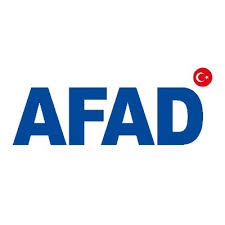 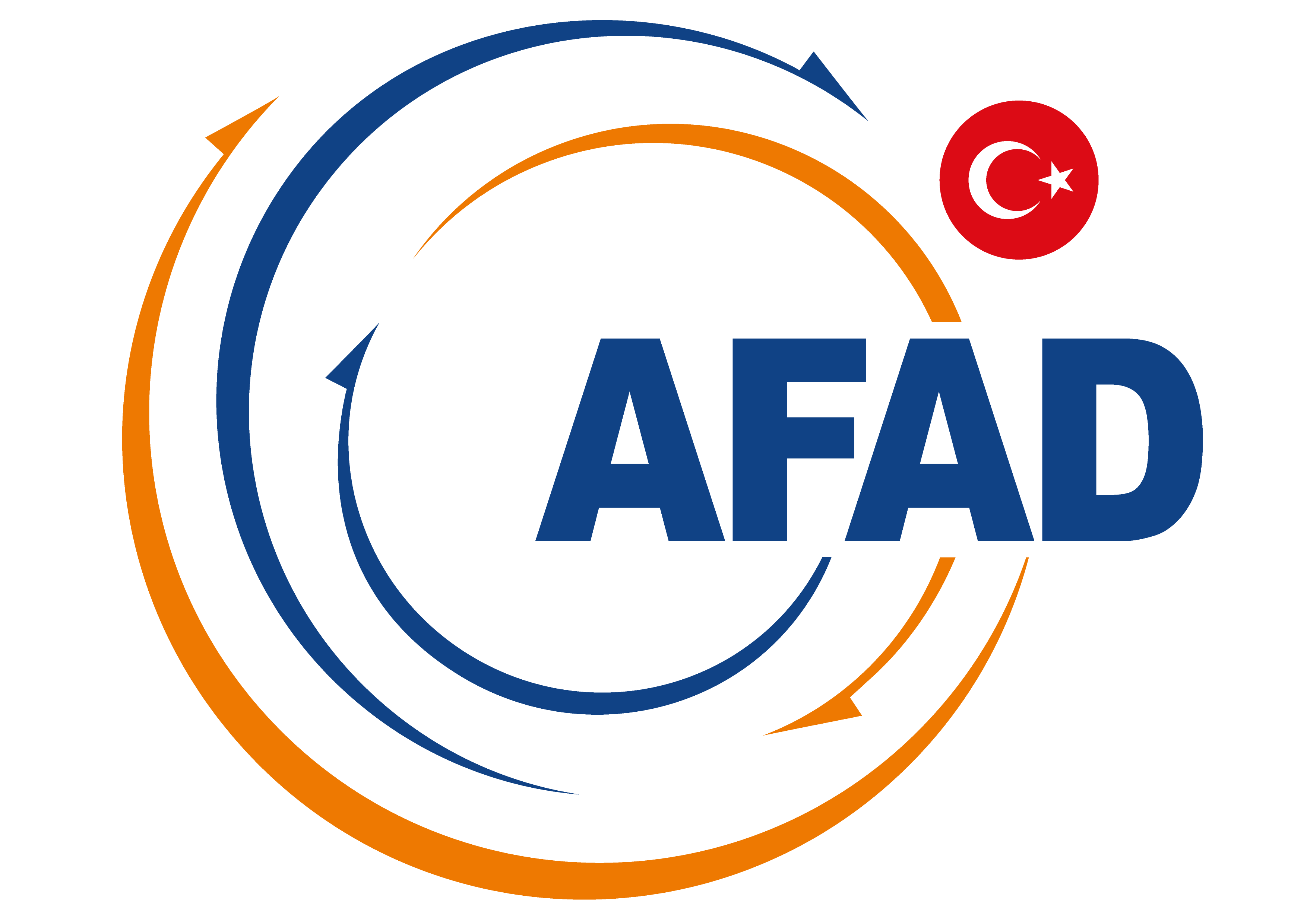 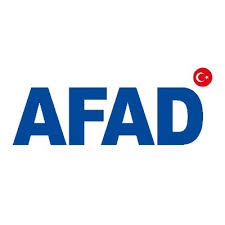 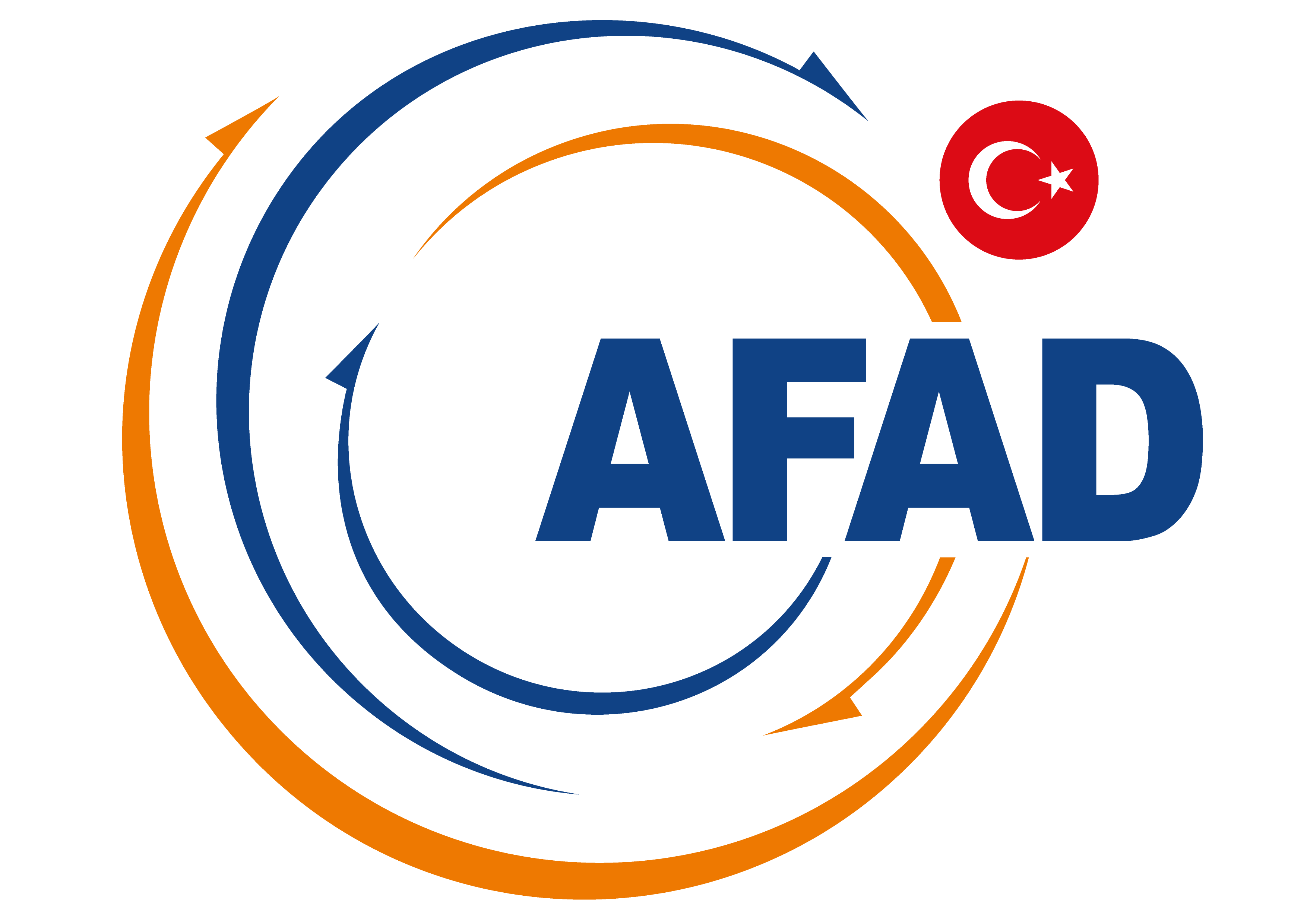 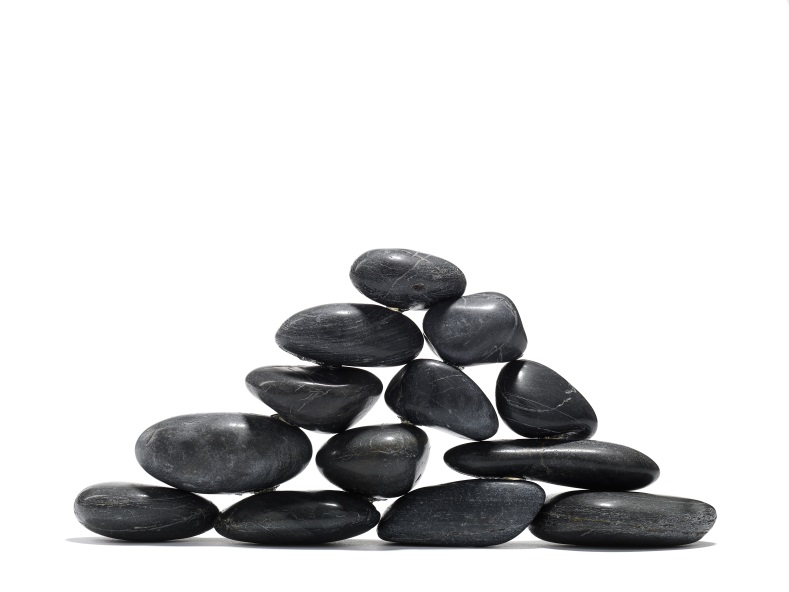 TABLO LİSTESİTablo 1 - Dağıtım Çizelgesi Gereği	8Tablo 2 - Dağıtım Çizelgesi Bilgisi	9Tablo 3 - Değişiklik Cetveli	10Tablo 4 - Ana ve Destek Çözüm Ortakları	16Tablo 5 - Yerel Düzey Hizmet Grubu Görev ve Sorumlulukları	18Tablo 6 - Yerel Düzey Hizmet Grupları Arası Beklentiler ve Sunulacak Destekler	20Tablo 7 –Eğitim Çalışmaları	281Tablo 8 –Tatbikat Çalışmaları	22Tablo 9–İnsan Kaynakları Kapasitesi	23Tablo 10–Malzeme, Araç ve Ekipman Kapasitesi	2Hata! Yer işareti tanımlanmamış.Tablo 11–Haberleşme  Kapasitesi	25Tablo 12–Yerel Düzey Hizmet Grubu Operasyon Zaman Çizelgesi	27Tablo 13–Yerel Düzey Raporlama Usulleri	40ŞEKİL LİSTESİŞekil 1– Yerel Düzey Ekip Yapılanması    ……………….……………………………………………………………………………….……………………………16Şekil 2 – Emir Komuta Zinciri   ………………..…………….……………………………………………………………………………….……………………………26Şekil 3– Haberleşme Araçları    …………………………….……………………………………………………………………………….……………………………38ONAY SAYFASIT.C.ADANA VALİLİĞİİL AFET VE ACİL DURUM KOORDİNASYON KURULU18/12/2013 tarihli ve 28855 sayılı Resmi Gazetede yayımlanarak yürürlüğe giren 5703 sayılı Afet ve Acil Durum Müdahale Hizmetleri Yönetmeliği, 03/01/2014 tarihli ve 28871 sayılı Resmi Gazetede yayımlanan  “Türkiye Afet Müdahale Planı” ve “İl Afet Müdahale Planı” kapsamında Adana Valiliği (İl Afet ve Acil Durum Müdürlüğü) tarafından hazırlanan "Yerel Düzey Satın Alma ve Kiralama  Hizmet Grubu Operasyon Planı” kurulumuzca …….. tarihinde onaylanmıştır.Mahmut DEMİRTAŞ               Vali         Mehmet BEKTAŞToroslar Elektrik Dağıtım A.Ş.       Adana Bölge Müdürü   T.C.ADANA VALİLİĞİİL AFET VE ACİL DURUM KOORDİNASYON KURULU’NA18/12/2013 tarihli ve 28855 sayılı Resmi Gazetede yayımlanarak yürürlüğe giren 5703 sayılı Afet ve Acil Durum Müdahale Hizmetleri Yönetmeliği, 03/01/2014 tarihli ve 28871 sayılı Resmi Gazetede yayımlanan “Türkiye Afet Müdahale Planı” ve “İl Afet Müdahale Planı” kapsamında Adana Valiliği (İl Afet ve Acil Durum Müdürlüğü) tarafından hazırlanan “Yerel Düzey Satın Alma ve Kiralama   Hizmet Grubu Operasyon Planı” nın onaylanmasını olurlarınıza arz ederim.Gültekin GENÇİl Afet ve Acil Durum MüdürüDAĞITIM ÇİZELGESİTablo 1- Dağıtım Çizelgesi Gereği(Açıklama: Hizmet Gruplarına planların dağıtımı şu şekilde olacaktır:İl Afet Müdahale Planı envanter eki dışında tüm Hizmet Grupları(HG) ve destek çözüm ortakları ile paylaşılacaktır.Yerel Düzey Hizmet Grubu Operasyon Planları (gizlilik arz eden ekler dışında) diğer HG’ler ile paylaşılacaktır.Destek çözüm ortaklarına paylaşım yereldeki ana çözüm ortağı tarafından yapılacaktır.Kaymakamlıklara da İl Afet Müdahale Planı ve Yerel Düzey HG Operasyon Planı bilgi amaçlı gönderilecektir.Tablo 1 Planın gereği için iletilmesi gereken kurumları içerirken Tablo 2 bilgilendirme amaçlı gönderilecek kurumları içermelidir. )Tablo2- DağıtımÇizelgesiBilgisiDEĞİŞİKLİK CETVELİTablo3- DeğişiklikCetveli(Açıklama: Plan ve eklerinde yer alan personel, malzeme, araç ve gereç ihtiyaçları konusunda eksiklikler veya değişiklikler meydana geldiğinde plan ve ekleri, planı hazırlayan kurum tarafından güncellenir.Plan üzerinde etkisi olmayan ekler planı hazırlayan kurumun en üst yöneticisi tarafından, plan değişiklikleri ile plan üzerinde değişiklik yapan ek değişiklikleri planı onaylamaya yetkili makam tarafından onaylanır.Onaylanan planların birer sureti Başkanlığa ve sorumlu Bakanlık, kurum ve kuruluşlara gönderilir. Yapılan güncellemeler asli değişiklikleri içeriyorsa onaya tabidir.)KISALTMALARÖZEL TANIMLARBÖLÜM 1- GİRİŞYerel Satın Alma ve Kiralama Hizmet Grubu Planı, İl Afet Müdahale Sistemi içinde yer alan ana ve destek çözüm ortaklarının görev ve sorumluluklarını, diğer hizmet grupları ile olan ilişkilerini, afet ve acil duruma hazırlık ve müdahale süreçlerini anlatmakta ve afet ve acil durum anında etkin koordinasyon için gerekli olan hizmet grup teşkilini, ekipman ve insan kaynakları kapasitesinin mevcut durumunu ve ihtiyaç duyulan kapasiteyi sunmaktadır. İşbu Plan, temelde bu planda yer alan senaryodan yola çıkılarak afet öncesi, anı ve sonrasında atılacak adımları, ihtiyaç duyulacak kaynağın nereden ve nasıl temin edileceğini, sıfırıncı dakikadan itibaren koordinasyonun nasıl sağlanacağını anlatmaktadır. 1.1. AMAÇ VE KAPSAMAMAÇ:Satın alma ve Kiralama Hizmet Grubu planının amacı afet ve acil durumlara ilişkin müdahale çalışmalarında Satın alma ve kiralama hizmetlerine ilişkin temel esasları belirlemektir.  KAPSAM:Bu Plan; müdahale çalışmalarında Satın alma ve kiralama hizmetlerine ilişkin yerel düzeyde görev yapacak, kamu kurum ve kuruluşları, özel kuruluşlar, STK’lar ve gerçek kişileri kapsamaktadır.1.2. HUKUKİ DAYANAK5902 sayılı Afet ve Acil Durum Yönetimi Başkanlığının Teşkilat ve Görevleri Hakkında Kanun, 7269 sayılı Umumi Hayata Müessir Afetler Dolayısıyla Alınacak Tedbirler İle Yapılacak Yardımlara Dair Kanun,7126 sayılı Sivil Savunma Kanunu,Afet ve Acil Durum Müdahale Hizmetleri Yönetmeliği,Ulusal Deprem Stratejisi ve Eylem Planı,Afet ve Acil Durum Yönetim Merkezleri Yönetmeliği,Türkiye Afet Müdahale Planı,4734 Sayılı Kamu İhale Kanunu,4735 Sayılı Kamu İhale Sözleşmeleri Kanunu,5018 Sayılı Kamu Mali Yönetimi ve Kontrol Kanunu,Afet ve Acil Durum Harcamaları Yönetmeliği1.3. OPERASYONEL HEDEFLERAfet ve acil durumların doğuracağı hallerle ilişkili olarak;a) Kaynakların etkin kullanımını sağlamak,b) Gerekli koordinasyon ve onay birimlerini oluşturarak iş karmaşıklığını önlemek,c) İşlemlerin nasıl kayda geçirileceğini ve takip işlemlerinin nasıl gerçekleştirileceğini belirlemek,d) Afet ve acil durumlarda görev alacak donanımlı bir satın alma ekibi oluşturmak,e) İhtiyaçların eksiksiz ve zamanında karşılanması sağlamak.1.4. OPERASYONEL VARSAYIMLARZarar gören binaların çok olabileceği, açıkta kalan ailelerin barınma problemlerinin artabileceği, Afet bölgesi ve dışında ulaşım talebinin artabileceği,İletişim ve haberleşme sistemlerinin kesintiye uğrayabileceği, Gıda, ilaç, ısınma, barınma vb. temel ihtiyaçlarda sıkıntı meydana gelebileceği, Görevli personel ve ailelerinin de afetten etkilenebileceği,Afet bölgesinde görevlendirilen ekiplerin barınma, ısınma, yiyecek ve içecek ihtiyaçlarının olabileceği, Yiyecek, içecek, giyecek, barınma ve benzeri acil yardım ihtiyaçlarının belirlenmesinde ve temininde acil yardım süresinin 15 günden daha fazla olabileceği, Yaşanan afetler sonrası ekonomik krizlerin tetiklenebileceği,Afet bölgesinde arzın talepleri karşılayamayacağı,Satın alınılması düşünülen mal ve hizmetlerin afet bölgesinde teminin imkânsız olabileceği ve bu mal ve hizmetlerin başka bölgelerden veya yurtdışından temin edilebileceği,Mevcut satın alma ve kiralama iş ve işlemlerinin evraka aktarılmasında sıkıntıların yaşanabileceği,Stoklarda mevcut olan mallar için mükerrer taleplerin olabileceği bu nedenle koordinasyonunun üst düzeyde tutulmasının gerekeceği,Üretici firmaların ihtiyaç duyulacak mal veya malzemelerin üretimini durdurabileceği ya da ihtiyaçları karşılayamayacağı,Finansal kaynakların yetersiz kalacağı, Var sayılmalıdır.BÖLÜM 2. HİZMET GRUBU TEŞKİLİ, GÖREV VE SORUMLULUKLARI2.1. YEREL DÜZEY HİZMET GRUBU TEŞKİLİYerel düzey hizmet grubu teşkili kapsamında yer alan ana çözüm ortağı ve destek çözüm ortakları Tablo 4’de sunulmaktadır.Tablo 4 - Ana ve Destek Çözüm Ortakları2.2. YEREL DÜZEY HİZMET GRUBUNUN GÖREV VE SORUMLULUKLARIİl Afet ve Acil Durum Müdürlüğü: Bu hizmet grubunun ana çözüm ortağı olarak, diğer hizmet gruplarının satın alma ve kiralama ihtiyaçlarının karşılamasını sağlar. Büyükşehir Belediye Başkanlığı, İl Emniyet Müdürlüğü, Yatırım İzleme ve Koordinasyon Başkanlığı: Bünyesinde barındırdığı ve ihtiyaç duyulan her türlü temin ve hizmet işi ile insan kaynağını sağlamak. El koyma işlemlerinde gerekli güvenliği sağlamak.Çukurova Kalkınma Ajansı: Kapasite geliştirme ve yatırım projelerinin gerçekleştirilmesi için gerekli desteğin sağlanması.İl Defterdarlığı: İhtiyaç duyulduğunda bütçeden bakanlıkça ayrılan mali kaynağın yerelde kullanımını sağlamakVe bünyesinde barındırdığı her türlü araç gereç ile insan kaynağını afet ve acil durumlar için hazır bulundurmak.2.3. YEREL DÜZEY HİZMET GRUBUNUN EKİP YAPILANMASI, GÖREV VE SORUMLULUKLARŞekil 1’de operasyon ve lojistik ekiplerinin anlatıldığı yerel düzey hizmet grubu teşkili yer almakta olup, Yerel Düzey Hizmet Grubu Operasyon ve Lojistik Ekiplerinin görev ve sorumlulukları Tablo 5’de detaylı olarak anlatılmaktadır.Şekil1- Yerel Düzey Ekip YapılanmasıYerel Düzey HG Lojistik ve Operasyonel ekiplerinin teşkiline ilişkin detaylı tablolar Ek 1 ve Ek 2 ‘de yer almaktadır. Diğer yandan planların sağlıklı işlemesi amacıyla ekip yapısı kapsamında oluşturulan vardiya listesi ise Ek 4’de sunulmaktadırTablo5 - Yerel Düzey Hizmet Grubu Görev ve Sorumlulukları2.4. SATIN ALMA VE KİRALAMA HİZMET GRUBUNUN DİĞER HİZMET GRUPLARINDAN BEKLENTİLERİ VE SUNACAĞI DESTEKLERHizmet Grupları arasındaki iletişimin yapısal bir şekilde belirtilmesi amacıyla Yerel Düzeyde Diğer Hizmet Grupları ile Yardımlaşma ve Yükümlülükleri içeren bilgiler, Tablo 6’de sunulmaktadır.Tablo6 - Yerel Düzey Hizmet Grupları Arası Beklentiler ve Sunulacak DesteklerBÖLÜM 3. HAZIRLIK, KAPASİTE TESPİTİVE MÜDAHALE PLANLAMASI3.1AFETE HAZIRLIK ÇALIŞMALARITablo 7  - Eğitim ÇalışmalarıTablo 8- Tatbikat Çalışmaları3.2 MEVCUT KAPASİTENİN BELİRLENMESİ3.2.1. İNSAN KAYNAKLARI KAPASİTESİTablo 9. İnsan Kaynakları Kapasitesi3.2.2 MALZEME, ARAÇ VE EKİPMAN KAPASİTESİTablo 10. Malzeme, Araç ve Ekipman Kapasitesi3.2.3. HABERLEŞME KAPASİTESİTablo 11. Haberleşme Kapasitesi3.3 SENARYO, KAPASİTE VE İHTİYAÇ ANALİZİ ÇALIŞMALARIGenel varsayımlar ve ülkemiz afet riskleri dikkate alınarak hazırlanan senaryo, afet hazırlıkları açısından büyük önem arz etmektedir. Ülkemizin afet riskleri dikkate alındığında; depremlerin en fazla can ve mal kaybına neden olan afetler olduğu, en fazla ekonomik kaybın depremlerde ortaya çıktığı görülmektedir.Senaryo çalışmalarında muhtemel etki analizleri doğrultusunda yaklaşık ihtiyaçlar belirlenmiş; insan kaynağı, malzeme ekipman, araç, gereç ve teknik kapasite ihtiyacı ortaya konulmuştur. Ana çözüm ortaklarının bu senaryoyu dikkate alarak hizmet grubu planlarında kapasite geliştirme kararları almaları gerekmektedir.AFAD, ana çözüm ortakları ve destek çözüm ortaklarının katılımıyla hazırlanmış olan senaryo ve buna bağlı olarak gerçekleştirilen kapasite analizi (insan kaynakları, malzeme ve ekipman kapasitesi, teknik kapasite), intikal planlama tablosu, ihtiyaç analizi çalışmaları yer almaktadır.Ek 3’de yer alan Senaryo çalışmalarında muhtemel etki analizleri doğrultusunda yaklaşık ihtiyaçlar belirlenmiş; insan kaynağı, malzeme ekipman, araç, gereç ve teknik kapasite ihtiyacı ortaya konulmuştur. 3.4 EMİR KOMUTA ZİNCİRİNİN OLUŞTURULMASI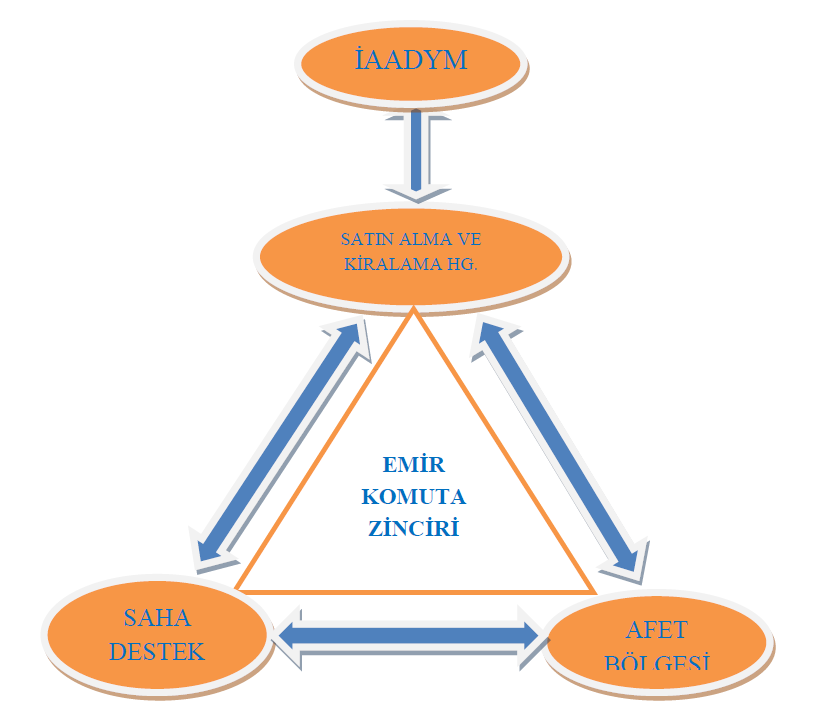 Şekil 2 – Emir Komuta Zinciri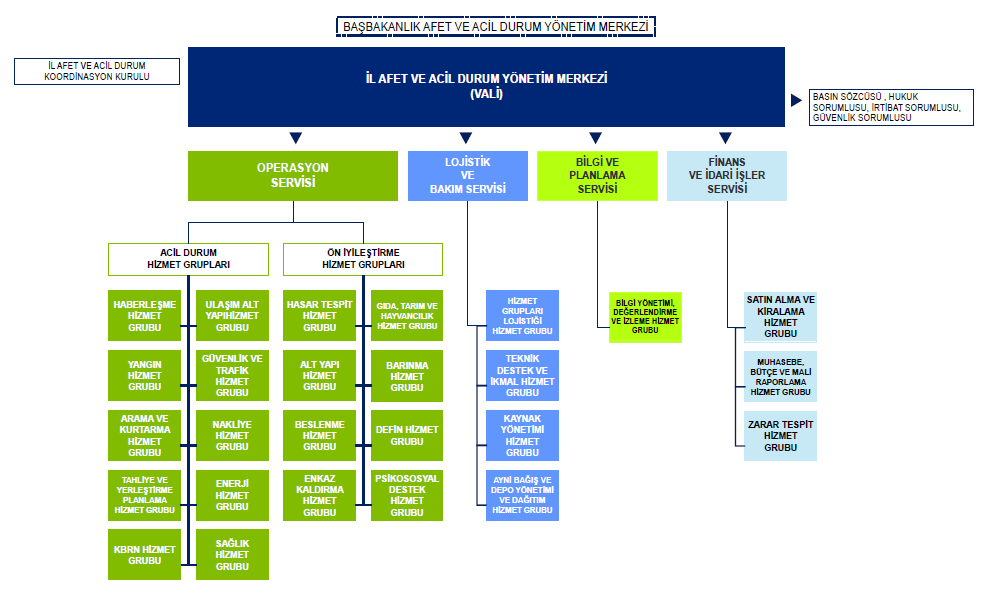 Şekil 3 – Yerel Düzey Afet Müdehale Organizasyon Şeması3.5STANDART OPERASYON PROSEDÜRLERİ (YAPILACAKLAR LİSTESİ)Afet ve acil durum bilgisinin alınması ile birlikte Satın Alma ve Kiralama Hizmet Grubunda görev alan tüm personel haber beklemeksizin hizmet grubu konuşlanma alanına intikal ederek görevli olduğu ekipteki iş ve işlemleri yürütecektir. Ayrıca 0. dakikadan itibaren yapılacak iş ve işlemler her bir ekip için operasyon zaman çizelgesinde(Tablo-12) detaylı olarak belirtilmiştir.3.6.OPERASYON ZAMAN ÇİZELGESİHizmet grubu bazında 0. dakikadan itibaren yapılacak işler, Yerel Düzey Hizmet Grubu Operasyon Zaman Çizelgesi kapsamında iş akış çerçevesinde aşağıda anlatılmaktadır.  Tablo 12- Yerel Düzey Hizmet Grubu Operasyon Zaman ÇizelgesiBÖLÜM 4. AFET ANI VE MÜDAHALE ÇALIŞMALARI4.1 KONUŞLANMA ALANLARININ BELİRTİLMESİYEREL DÜZEY: Konuşlanma Alanı: Sivil Savunma Arama ve Kurtarma Birlik Müdürlüğüdür. (Adres: Ceyhan Yolu Üzeri 30. Km. Yüreğir-ADANA). Meydana gelen afet eğer mesai saatleri içerisinde ise AFAD personelinden oluşan Yerel Düzey Koordinasyon Ekipleri, toplantı salonunda olacaklardır.  Destek ortağımız Adana Defterdarlığı temsilcileri de hemenSivil Savunma Arama ve Kurtarma Birlik Müdürlüğüne intikal için harekete geçeceklerdir.Mesai saatleri dışında afet haberi alındığından ise, bütün yerel koordinasyon ekipleri en kısa sürede Sivil Savunma Arama ve Kurtarma Birlik Müdürlüğünde toplanması, koordinatörlerin ise İl Afet ve Acil Durum Yönetim Merkezinde olmaları gerekmektedir. 4.2HİZMET GRUBU SEKRETERYASININ OLUŞTURULMASISatınalma ve Kiralama Hizmet Grubu sekreteryası hizmet grubu için belirlenen toplanma alanında kurularak hizmet grubunun sekreterya iş ve işlemlerini yürütür.4.3 İLK DURUM TESPİTİ VE RAPORLAMAAfet ve Acil Durumun meydane gelmesiyle birlikte ilk gezici ekiplerin ve hasar tespit ekiplerinin topladığı bilgiler İl AADYM’de kurulan ihbar takip masasında toplanır. Konuşlanma alanına toplanan hizmet grup ekipleri gerekli bilgileri ihbar takip masasından alıp iş ve işlemlerini yürütür. Öte yandan diğer hizmet gruplarının talepleri hizmet grup yöneticileri ya da hizmet gruplarının haberleşme sorumlusu tarafından Satınalma ve kiralama hizmet grubuna bildirilir.4.4 GÖREV YERİNE İNTİKAL VE MÜDAHALE ÇALIŞMALARIAfet ve acil durum meydana gelmesiyle birlikte Satınalma ve kiralama hizmet grubu dâhilinde görev alan tüm personel hizmet grup yöneticisinin öncülüğünde belirlenen konuşlanma alanında çağrı beklemeksizin toplanır. Gelen ihbarlar ile Afet ve Acil Durum Koordinasyon kurulunun direktifleri doğrultusunda gerekli olan satınalma, Kiralama ve El Koyma işlemlerini yürüterek tüm hizmet gruplarının ihtiyaçlarını ivedilikle karşılar.4.5 GELEN DESTEK EKİPLERİNİN KARŞILANMASIBölge dışı,destek iller ve uluslararası destek ekiplerinin devreye girmesi durumunda bilgi akışı ve raporlama sorumlusu ekiplerin Arama Kurtarma Birlik Müdürlüğüne intikalini sağlayacak verileri raporlayacak ve ekiplerin derhal sahaya intikalini sağlayacaktır.BÖLÜM 5. HABERLEŞME SİSTEMLERİSatın alma ve Kiralama Hizmet Grubu ana çözüm ortağı AFAD, afet anında aşağıda belirtilen haber alma kaynaklarını ve buna özgü geliştirdiği haberleşme sistemlerini kullanır.Sabit telefon ve cep telefonları: Ekiplerin kendi aralarında ve diğer ekiplerle veya destek çözüm ortaklarıyla standart haberleşmesi için kullanılacaktır. Telsiz ve uydu telefonları: Cep telefonu ile ulaşılamayan saha çalışmalarında alternatif haberleşme yöntemi olarak kullanılacaktır.  Faks ve elektronik posta: Bilgilerin, formların ve raporların iletimi için kullanılacaktır.Bu doğrultuda hazırlanan Haberleşme Kapasitesi tablosu Ek 5’da yer almaktadır.Diğer yandan afet sırasında ulusal ve yerel düzeyde iletişim kurulabilecek personel listesi Ek 6, Ek 7 ve Ek 8’de sunulmaktadır.Şekil 2 . Haberleşme AraçlarıBÖLÜM 6. RAPORLAMA USULLERİYerel Düzey raporlama usullerini içeren bilgiler detaylı olarak Tablo 5’de sunulmaktadır. Raporlama usulleri kapsamında, Operasyon ve Lojistik Ekipleri, oluşan afet ve acil durumla ilgili resmi raporlarını Yerel Düzey Hizmet Grup Yöneticisine sunar. YerelDüzey Hizmet Grubu Yöneticisi, bu bilgiler doğrultusunda hazırladığı raporları Valiliğe ve Ulusal Düzey Hizmet Grubunailetir. Valilik ve Ulusal Düzey Hizmet Grupları, kendilerine iletilen bilgiler doğrultusunda hazırlanan raporları AFAD ile paylaşır. AFAD bu raporları Afet ve Acil Durum Koordinasyon Kurulu, Afet ve Acil Durum Yüksek Kurulu, Bakanlar Kurulu ve Başbakan’a sunar. Basın ve kamuoyunun bilgilendirilmesi Vali ve AFAD tarafından yapılır. Operasyon ve lojistik ekipleri ile AFAD arasında yer alan tüm birimler arasında resmi raporlama haricinde sürekli karşılıklı bilgi akışı olacaktır.Her Hizmet Grubunda bilgi akışı ile ilgilenecek bir personel görevlendirilmesi gerekmektedir. Bu personel saha destek ekibinde çalışabilecek olup, görevi; Bilgi Yönetimi, Değerlendirme ve İzleme Hizmet Grubu, Kaynak Yönetimi Hizmet Grubu, Nakliye Hizmet Grubu, Satın Alma ve Kiralama Hizmet Grubunun talep ettikleri bilgileri toplayıp ilgili yerlere iletmek ve sisteme bilgi girişi yapmak olacaktır.Hizmet grubu içi ve dışı raporlama ve taleplerin yönetimi sürecinde eklerde yer alan (Ek 9, Ek 10 ve Ek 15) form, bilgi kartları ve raporlardan faydalanılabilir.Tablo 13-  Yerel Düzey Raporlama UsulleriBÖLÜM 7. PLANIN TAKİBİ, GELİŞTİRİLMESİ VE GÜNCELLENMESİİşbu Hizmet Grubu Planı; afet öncesi, sırası ve sonrasındaki ihtiyaçlar ve öncelikler,  görev ve sorumluluklar, kapasiteler, kaynaklar, ulusal ve yerel düzey çözüm ortaklarının rolleri ve yasal çerçeve değiştiği zaman güncellenir.Güncellemeler yıllık olarak yapılacaktır. Ana çözüm ortağı önemli bilgilerin değişmesi durumunda bunların iletilmesinden ve planların güncellenmesinden sorumludur.Ayrıca hizmet grubu en az yılda bir kez toplanarak planı gözden geçirir, değiştirilmesi gereken noktaları inceler, güncellenmesi gereken bilgileri tespit eder, planın geliştirilmesine yönelik önerileri tartışır ve son durumu planına yansıtarak güncellenmiş planları onay için ilgili mercilere sunarak, onay sonrasında yayınlanabilir.  Afet ve Acil Durum Müdahale Hizmetleri Yönetmeliği’nin 12. maddesinde belirtildiği üzere; “Plan üzerinde etkisi olmayan ekler, planı hazırlayan kurumun en üst yöneticisi tarafından, plan değişiklikleri ile plan üzerinde değişiklik yapan ek değişiklikleri planı onaylamaya yetkili makam tarafından onaylanır. Onaylanan planların birer sureti AFAD Başkanlığına ve sorumlu bakanlık, kurum ve kuruluşlara gönderilir. Yapılan güncellemeler asli değişiklik içeriyorsa onaya tabidir.”Planların güncellenmesinden sorumlu kişilerin değişmesi durumunda AFAD’a bilgi verilmelidir. 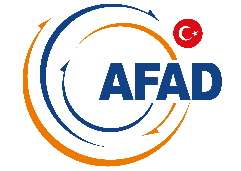 YERELDÜZEY SATINALMAVE KİRALAMAHİZMET GRUBU OPERASYON PLANIEKLEREK 1 - YEREL DÜZEY SATINALMA VE KİRALAMA HİZMET GRUBU OPERASYON EKİPLERİNİN TEŞKİLİEK 2- YEREL DÜZEY SATINALMA VE KİRALAMA  HİZMET GRUBU LOJİSTİK EKİPLERİNİN TEŞKİLİEK 3 –SENARYOAdana ilinde (nüfus 2.149.260 kişi) Aralık ayında saat 14.48’de büyüklüğü 6,2 Mw olan bir deprem meydana gelmiştir. İvme kayıtlarına göre Adana iline sınırı olan illerin depremden etkilenme düzeyleri ekli harita ve tabloda verilmiştir. AFAD, alınan ilk bilgiler ışığında tüm hizmet gruplarının Seviye 4’ten afete müdahale çalışmalarına başlaması çağrısı yapmıştır. AFAD Başkanlığı yerel ve destek il ekiplerine ek olarak tüm ulusal düzey hizmet gruplarının planlanan 4. seviye saha destek ekip ve ekipmanlarıyla, yapılan intikal planları çerçevesinde, AFAD ile koordineli olarak harekete geçmesini Afet ve Acil Durum Yönetim Merkezleri’ne duyurmuştur. Afet nedeniyle İçişleri Bakanlığı Genelgesine istinaden uluslararası yardım çağrısı yayımlanmış olup arama-kurtarma başta olmak üzere her türlü ayni ve nakdi yardım kabul edilmektedir.İlk belirlemelere göre AFAD Deprem Dairesinden alınan harita ve veriler (ilçe bazında tahmini yaralı ve can kaybı ile hasarlı ve yıkık bina istatistikleri) ekte verilmektedir. Bu verilerde özellikle Ceyhan, Yüreğir ve Sarıçam ilçelerinin etkilendiği görülmektedir.  Bu verilere ek olarak üç ilçede yer alan 7 okulda yaklaşık 1400 çocuğun mahsur kaldığı tahmin edilmektedir.Şehre en yakın havaalanları yaklaşık 3,5 km mesafede iç hat/dış hat trafiğine açık Adana Şakirpaşa Havalimanı ve 180 km mesafede iç hat / dış hat trafiğine açık Hatay Havalimanı bulunmaktadır. Ayrıca şehirden 68 km uzaklıkta Mersin (İçel) Limanı ve 125 km uzaklıkta İskenderun Limanı (büyük ölçekli ) bulunmaktadır. Şehre en yakın AFAD Lojistik Deposu Ceyhan yolu D-400 karayolu üzerinde ve 33 km uzaklıktadır.İldeki baz istasyonlarının bir kısmı hasar görmüş olup, kullanıcılar bazı bölgelerde sabit ve mobil ses, data, SMS hizmetlerini aşırı trafik yoğunluğundan veya sistem kesintilerinden dolayı alamamaktadır. Diğer taraftan içme suyu ihtiyacının karşılandığı kaynağın kesilmesi ve derin kuyunun göçmesi sonucu şehre içme suyu temin edilememektedir. Şehrin su boru hattı ve atık su hattı zarar gördüğünden bazı mahallelerde şehir suyu kesik, atık sular ise kontrolsüzce ortama karışmaktadır. Adana ili şehir merkezinde ve Ceyhan, Yüreğir ve Sarıçam ilçelerinde elektrik hatları zarar görmüştür. Güvenlik nedeniyle şehir merkezinin ve Ceyhan, Yüreğir ve Sarıçam ilçe merkezlerinin tamamında 24 saat süre ile enerji kesilmiştir. Yine şehrin bazı noktalarında doğalgaz borularında kırıklar oluştuğu ve bu sebeple doğalgaz sızıntısı olduğu haberi alınmıştır. Şehre ulaşım sağlanan bazı karayolları ve tren yolu zarar görmüştür. Adana şehrinin Osmaniye-Hatay-Gaziantep şehirleri ile bağlantısını sağlayan D-400 karayolu Ceyhan nehri üzerinde bulunan Ceyhan E-5 Köprüsünün ağır hasarlı olduğu bildirilmiştir.Adana ili ve Ceyhan ilçesi arasındaki TEM otoyolunda gerçekleşen zincirleme kaza nedeniyle ulaşımın aksadığı tahmin edilmektedir. Zincirleme kazaya karışan ve hasar gören araçlar arasında LPG tankeri bulunmaktadır. Ayrıca Adana ile Ceyhan ilçesi arasındaki D-400 karayolunda ise akaryakıt tankerinin devrildiği belirtilmiştir. Şehre yaklaşık 35 km uzaklıkta yer alan Organize Sanayi Bölgesi de ciddi hasar görmüş, bazı fabrikalar yıkılmıştır. Meydana gelen afetten yaklaşık 1 saat sonra OSB’deki kimyevi madde üreten tesiste yangın çıktığı bildirilmiştir.Şehirde … (adet) kamu, … (adet) özel hastane bulunmaktadır. Özel hastanelerden … adedi özel ihtisas hastanesidir. (göz ve KBB). .… (adet) devlet hastanesi ile ….. (adet) özel hastane depremde ağır hasar görmüş, kullanılmaz durumdadır. Özel hastanelerden biri doğum hastanesidir. İçerideki hastaların acilen diğer hastanelere sevk edilmesi gerekmektedir. (Hastane yatak kapasitesi, kuvözdeki yenidoğan sayısı ve yoğun bakım ünitelerindeki hasta sayısı ilgili HG’ler tarafından öngörülecek ve senaryoya eklenecektir)Deprem sonrasında şehrin değişik bölgelerinde birçok konutu etkileyebilecek yangınların çıktığı bilinmektedir. Depremden 6 saat sonra şehir merkezine 20-45 km arası değişik mesafelerde bulunan yaklaşık 10 adet köyün de zarar gördüğü bildirilmiştir.  Köylerde evler ve ahırlardan bazılarının yıkıldığı bilgisi gelmiştir ancak sayı bilinmemekte olup, tespit çalışması başlamıştır.Tarım alanlarını sulama amaçlı yapılmış Yüreğir ilçesindeki Kılıçlı Göleti, deprem sırasında hasar görmüş ve gölet suyunun acilen tahliye edilmesi gerekmiştir. Sulama kanallarından taşan sular tarım alanlarında, seralarda ve bazı konutlarda su baskınına sebep olmuştur. Su baskınında telef olan hayvanlar nedeniyle salgın hastalık riski olabileceği bildirilmiştir. Afetin gerçekleşmesinden 1 gün sonra şehrin farklı yerlerinde az ve orta düzeyde 3 AVM hasar görmüş 155’i arayarak yağmaya karşı güvenlik önlemi talep etmektedir. 	NOT:Öngörülen senaryoda depremin meydana getirebileceği ikincil afetler (Zemin sıvılaşması, kaya düşmesi, heyelan vs.) hesaplanmamıştır.Senaryo metninde boş bırakılan kısımlar ikincil afetlerde göz alınarak ilgili hizmet grupları tarafından doldurulması beklenmektedir.-TAHMİNİ SİSMİK ŞİDDET HARİTASI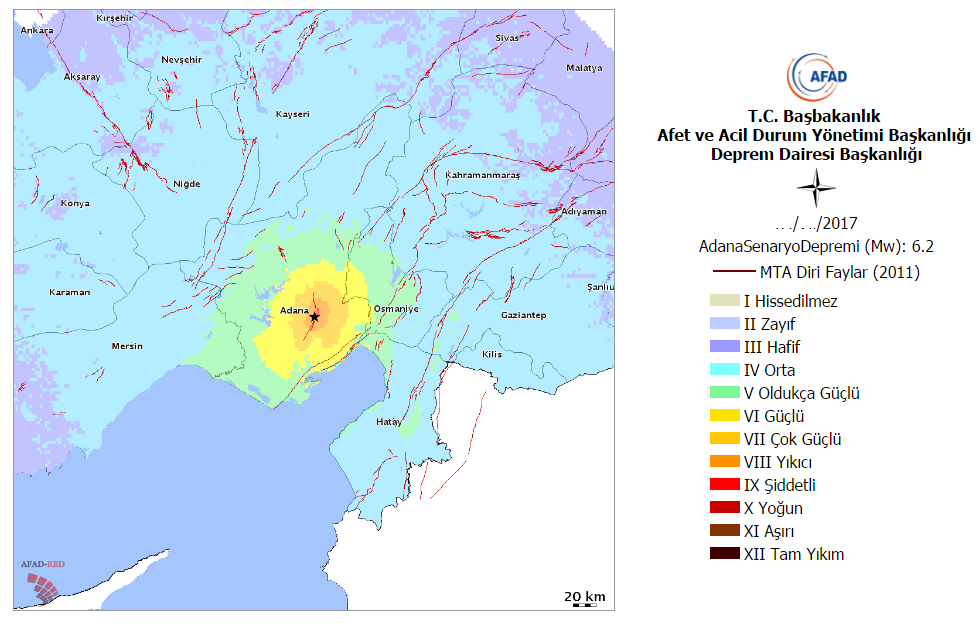 Öngörülen Senaryoda Belirtilen 6.2 Mw Büyüklüğündeki Deprem İçinAFAD Deprem Dairesi Başkanlığından Alınanİl Bazında Tahmini Yaralı ve Can Kaybı İle Hasarlı Ve Yıkık Bina İstatistikleriEK 3.1. –İHTİYAÇ TESPİTİ VE KAPASİTE GELİŞTİRME KARARLARIEK 3.2. –İNTİKAL PLANLAMASIEK 4 -YEREL DÜZEY (1, 2 ve 3.) VARDİYA LİSTESİEK 5- HABERLEŞME KAPASİTESİ (HABERLEŞME ENVANTER BİLGİSİ)EK 6 - ULUSAL DÜZEY HİZMET GRUBU İRTİBAT NUMARALARIEK 7 - YEREL DÜZEY HİZMET GRUBU İRTİBAT NUMARALARIEK 8- ULUSAL AFET MÜDAHALE SİSTEMİ İRTİBAT NUMARALARIEK 9- FORMLAR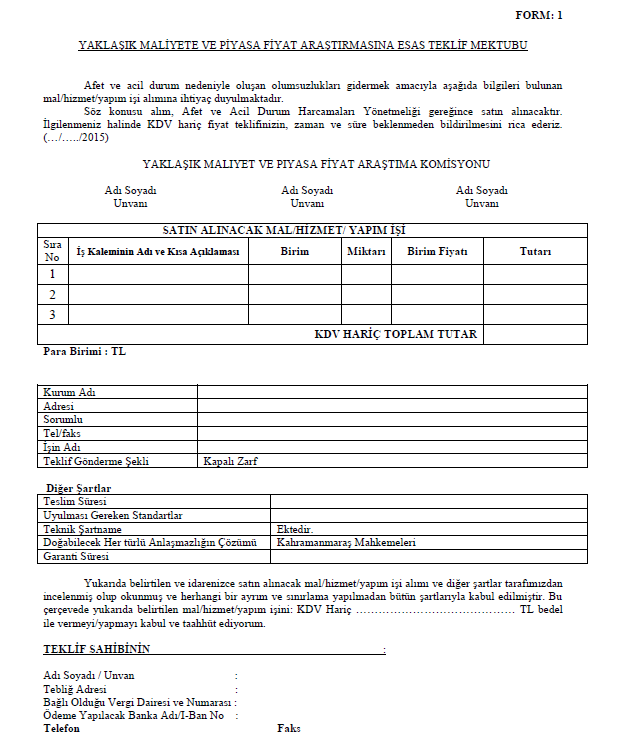 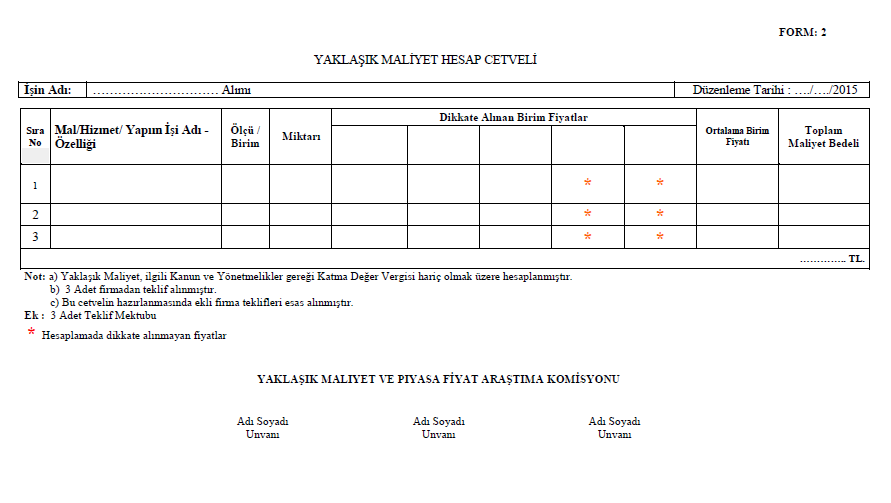 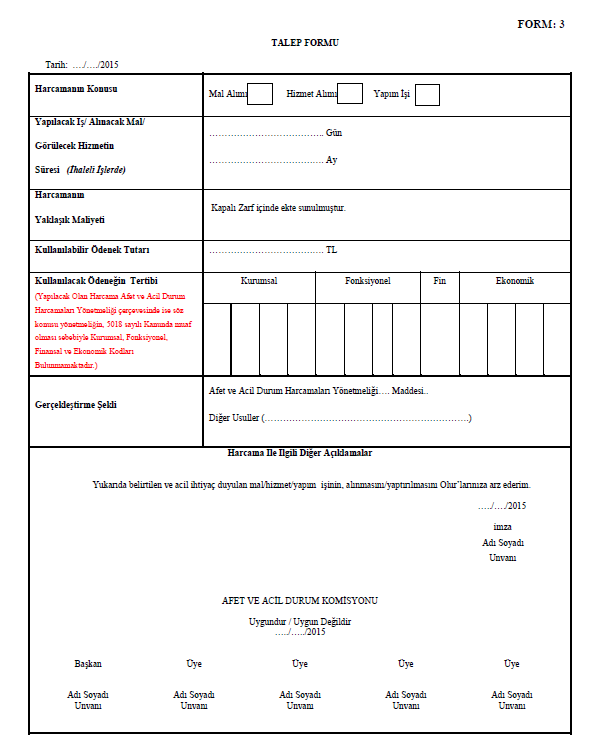 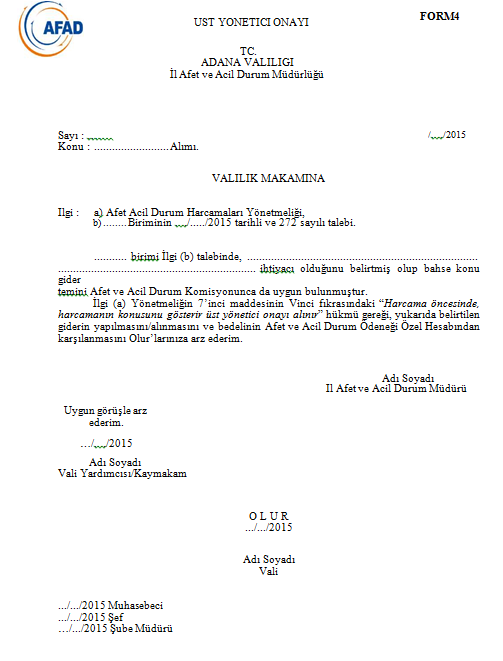 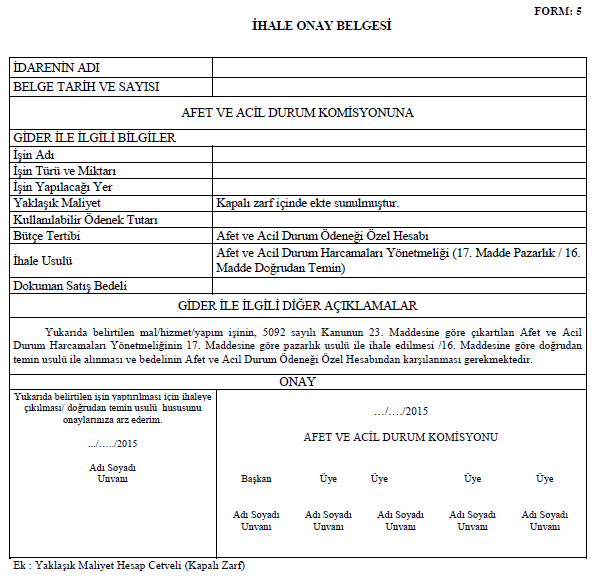 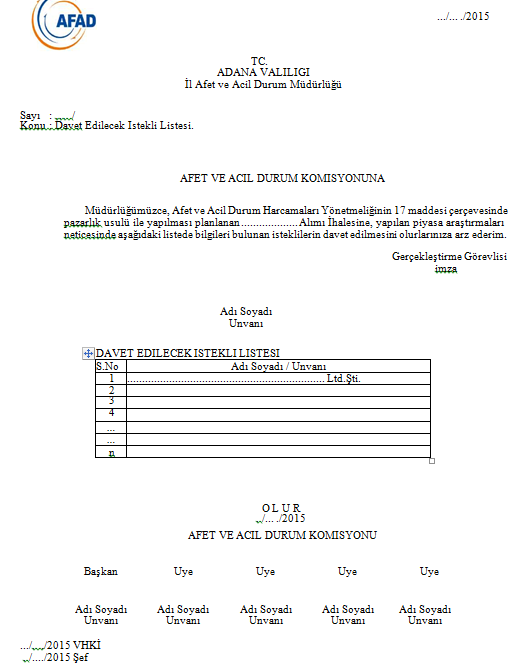 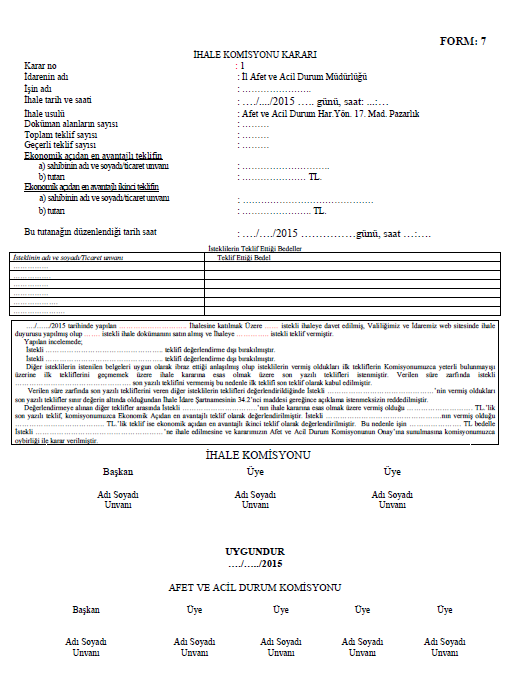 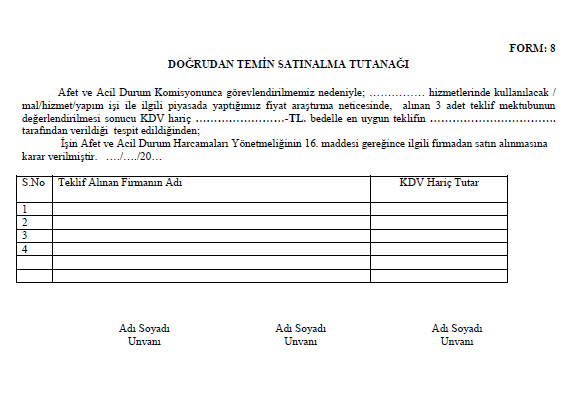 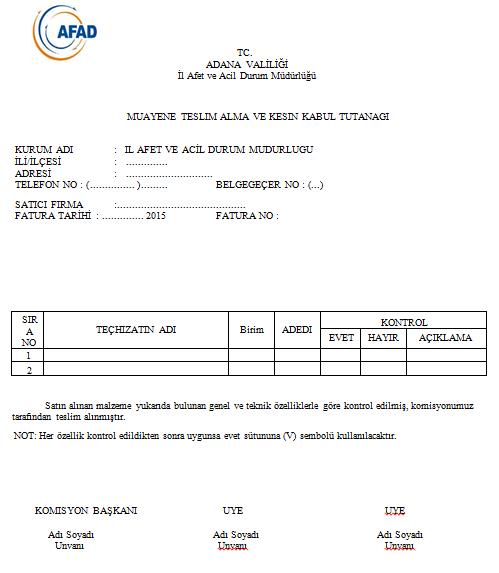 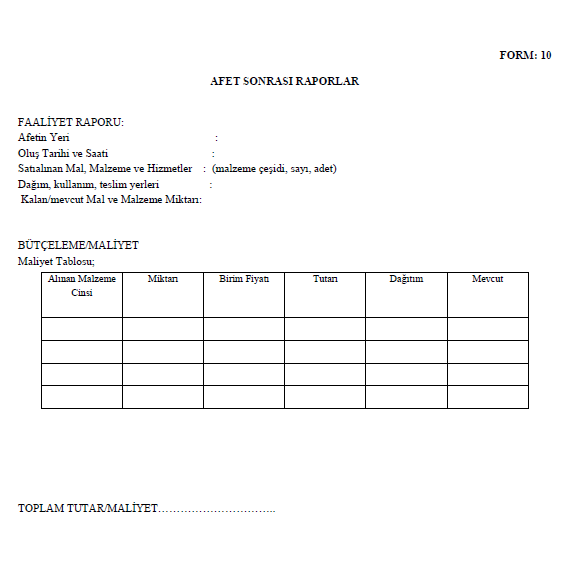 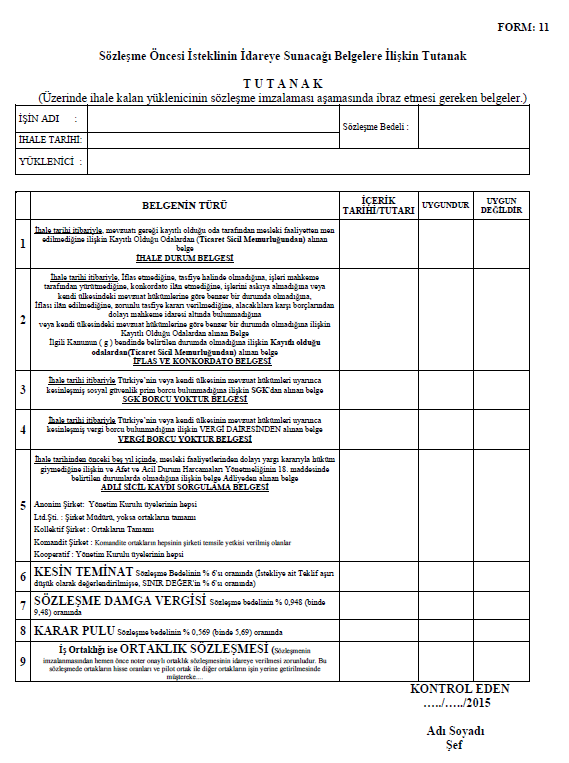 EK 10 – YEREL DÜZEY AFETLERE HAZIRLIK PROTOKOLLERİ* HİZMET GRUBUMUZUN HERHANGİ BİR PROTOKOL YA DA ANLAŞMASI BULUNMAMAKTADIR.EK 11 – HARİTALAR, KROKİLERAdana ili afet senaryosuna göre açıkta kalan insan sayısı baz alınarak, Adana Ceyhan Çadırkent ve Merkez Konteynerkent olmak üzere çadırkent alanı ve konteynerkent alanı belirlenmiş ve ilgili vaziyet planları ve google earth klm formatları aşağıda gösterilmiştir.11.10- Adana Konuşlanma Alanı Konumsal Verisi	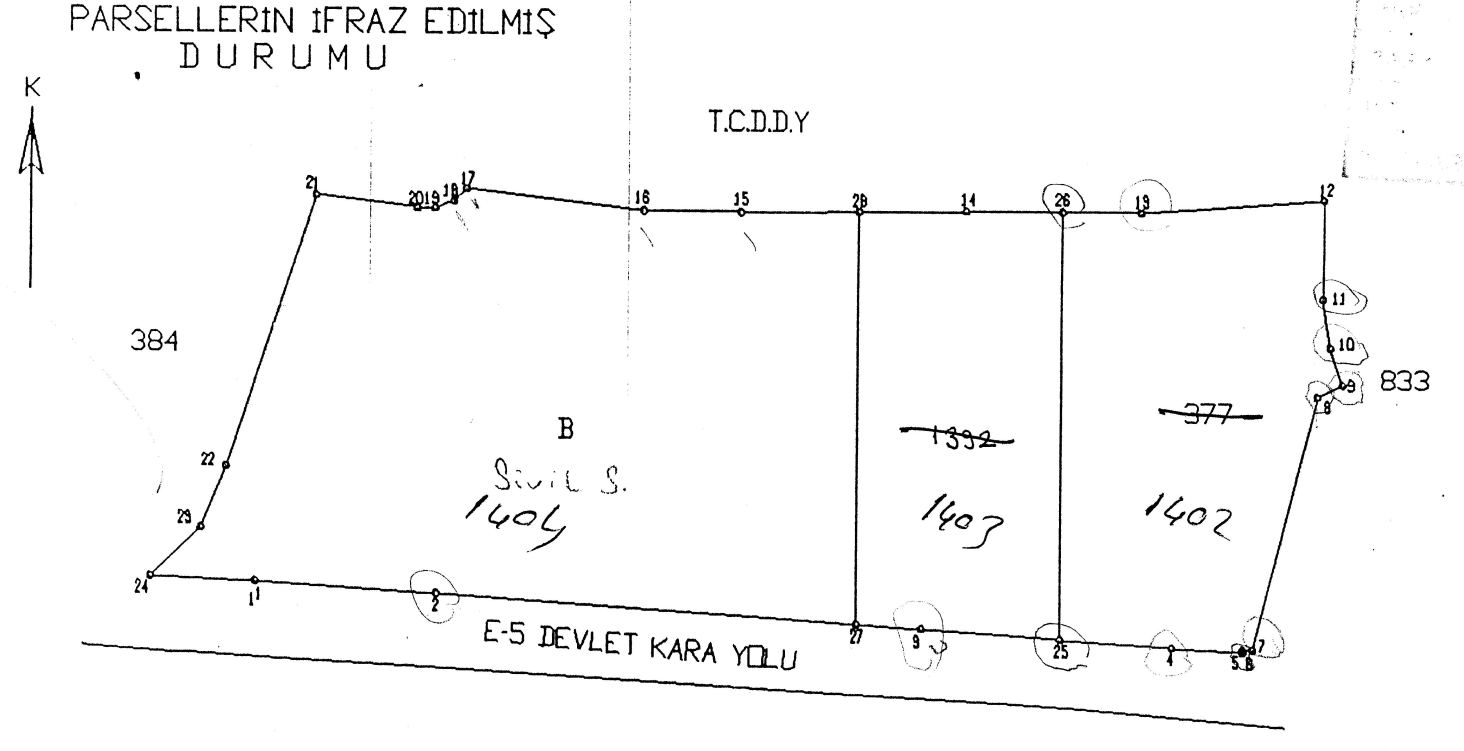 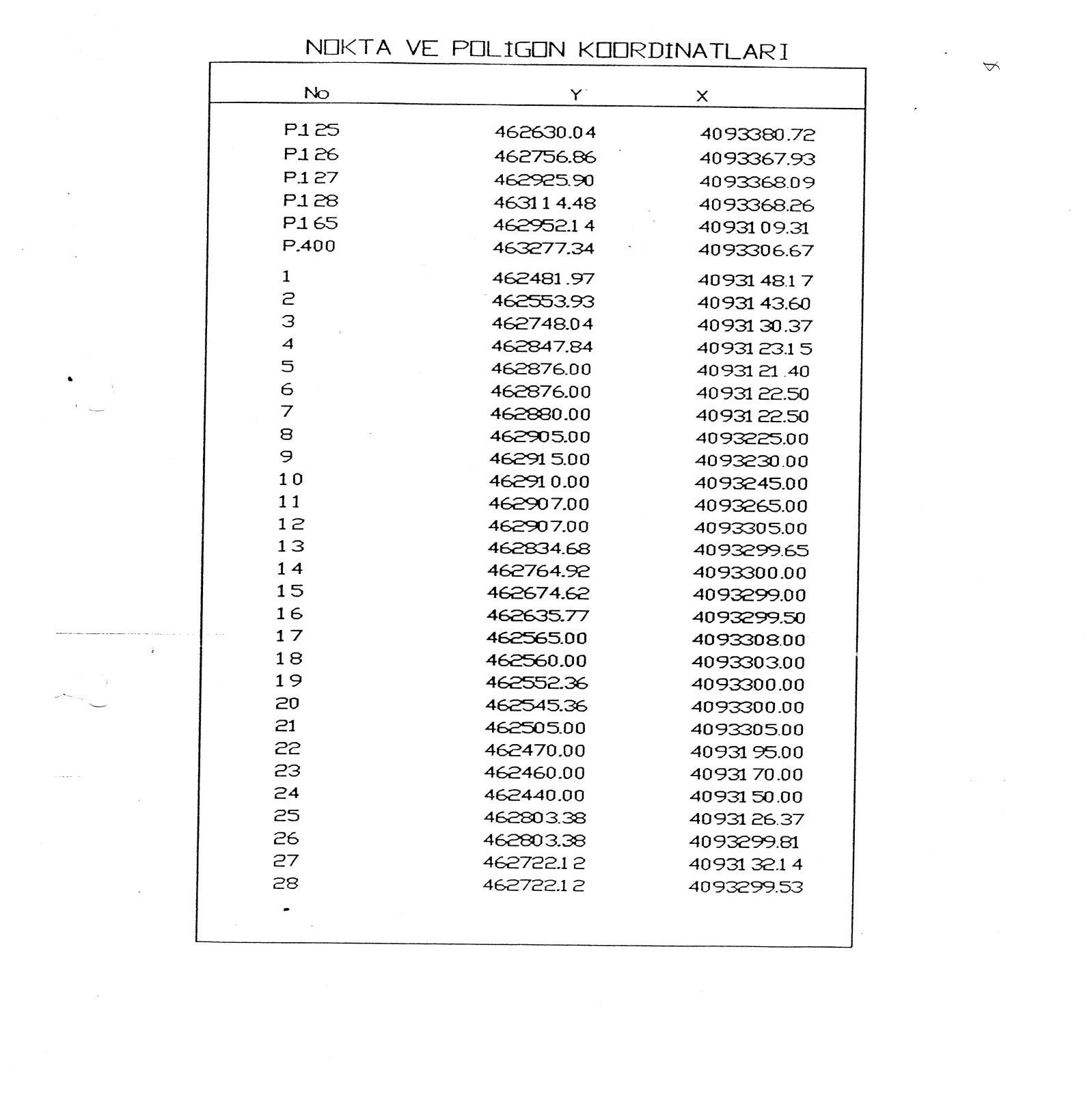 11 .11-Adana Konuşlanma Alanı Google Earth Klm Formatı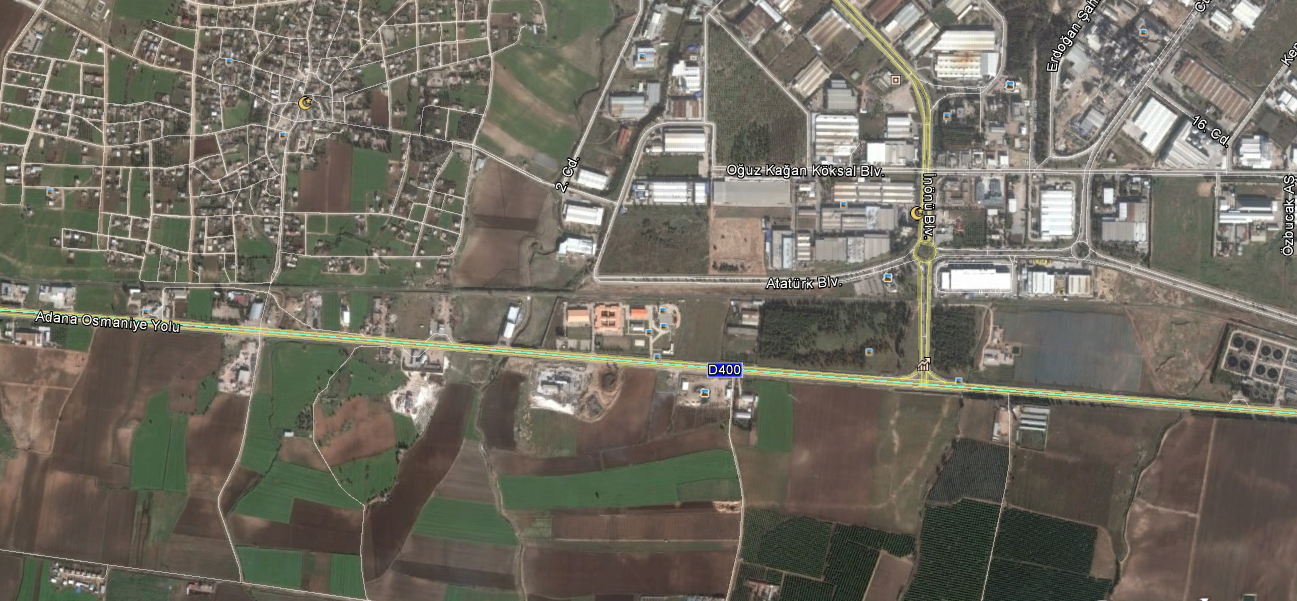 EK 12 – KONTROL LİSTELERİPlan Adı: Plan Tamamlanma Tarihi:Plan Hazırlamadan Sorumlular:1.Değerlendirici                          2. Değerlendirici                       3. Değerlendirici Değerlendirici :Değerlendirici Kurumu ve Birimi :Değerlendirme Başlangıç Tarihi :Değerlendirme Bitiş Tarihi :Yorumlar :EK 13 –PERSONEL VE ARAÇ GÖREVLİ KARTLARI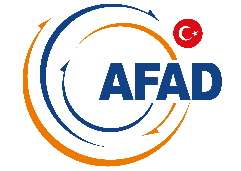 			Ön Yüz								Arka Yüz			Ön Yüz						Arka YüzEK 14 –HİZMET GRUBU RAPOR FORMATLARI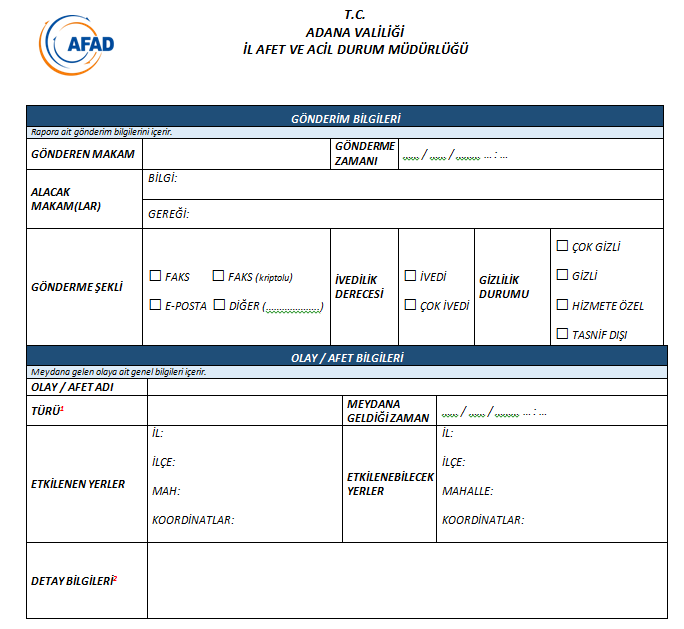 Aşırı Kış Koşulları, Ateşli Silahlı Eylem / Terör Saldırısı, Baraj Patlaması / Kazası, Boğulma, Bomba Patlaması, Bomba Tehdidi / İhbarı, Boşaltma / Tahliye / Transfer, Böcek İstilası, Asit Yağmurları, Deniz / Kıyı Kirliliği, Hava Kirliliği, Su Kirliliği, Tehlikeli Madde / Sızıntı, Toprak Kirliliği, Çığ, Çölleşme / Ormansızlaşma, Çöplük Patlaması / Yanması, Demiryolu / Tren Kaçırma Olayı, Demiryolu Kazaları, Denizyolu / Gemi Kaçırma Olayı, Denizyolu Kazaları, Deprem, Diğer Ulaşım Ve Taşımacılık Kazaları, Doğalgaz Hattı Kaza / Problemleri, Duman, Elektrik Hattı Kaza / Problemleri, Endüstriyel Kazalar, Erozyon, Fırtına / Tayfun, Göçme / Çökme, Havayolu / Uçak Kazaları, Heyelan, İnfilak / Patlama, İntihar Saldırısı, İş Kazası, İzdiham / Aşırı Kalabalık Kazaları, Jeomedikal, Karayolu / Araç Kazaları, Kaya Düşmesi, Kaybolma, KBRN  Saldırıları / Kazaları, Kemirgen İstilası, Kıtlık, Kuraklık, Kuş İstilası, Madencilik Kazaları, Mahsur Kalma, Metan Gazı, Mikrobiyolojik İstila, Motorlu Araç Kaçırma, Petrol / Gaz Boru Hattı Kazaları, Salgın / Bulaşıcı Hastalık, Sel / Taşkın / Su Baskını, Sıcak Dalgası / Aşırı Sıcak, Siber Saldırılar, Kitlesel Ayaklanma,  Gösteri / Toplumsal Olay, Yerinden Edilmiş Nüfus /Zorunlu Toplu Göçler / Mülteciler, Soğuk Dalgası / Aşırı Soğuk, Su Hattı Kaza / Problemleri, Suç Olayı / Eylemi, Sürüngen İstilası, Tehlikeli Madde / Sızıntı, Tsunami / Seyç, Uçak Kaçırma, Volkanik Patlama, Yağma, Yangın, Zehirlenmeler, Diğer Afet ve Acil DurumlarMeydana gelen olaya ait detay bilgileri yazılacaktır.(ör: Deprem: büyüklük, derinlik, artçı sayısı vb. – Yangın: nedeni, yayılım alanı, rüzgar yönü vb.)EK 15 - DİĞER EKLER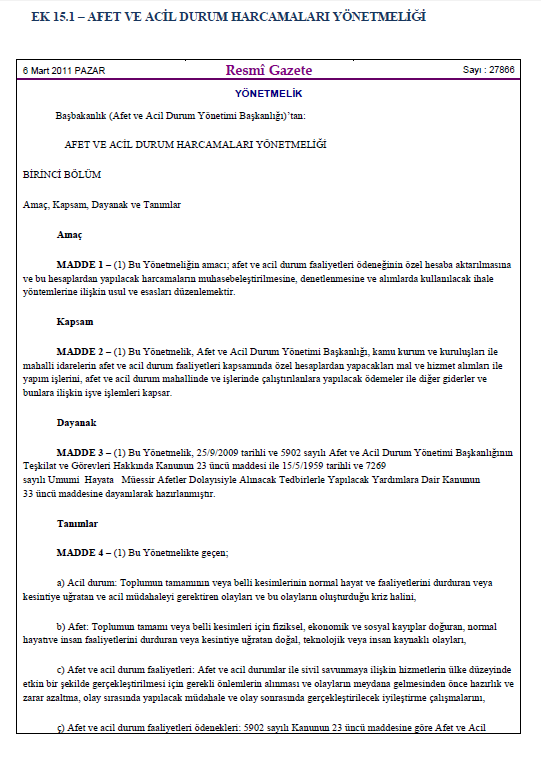 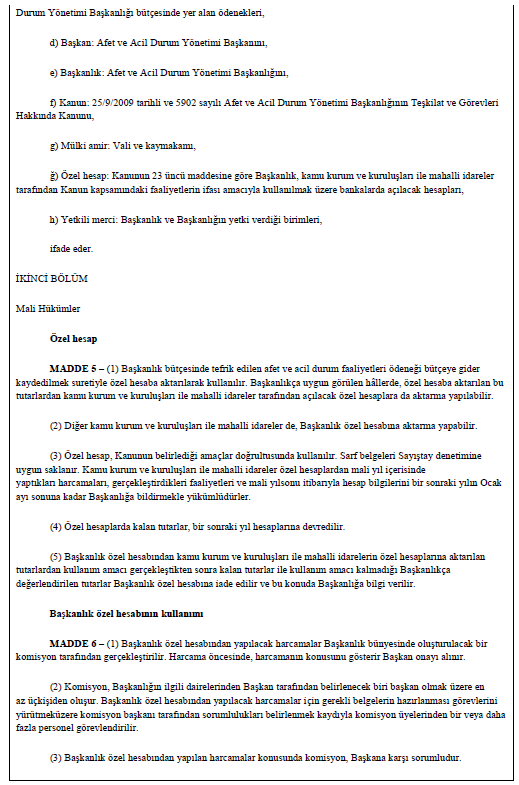 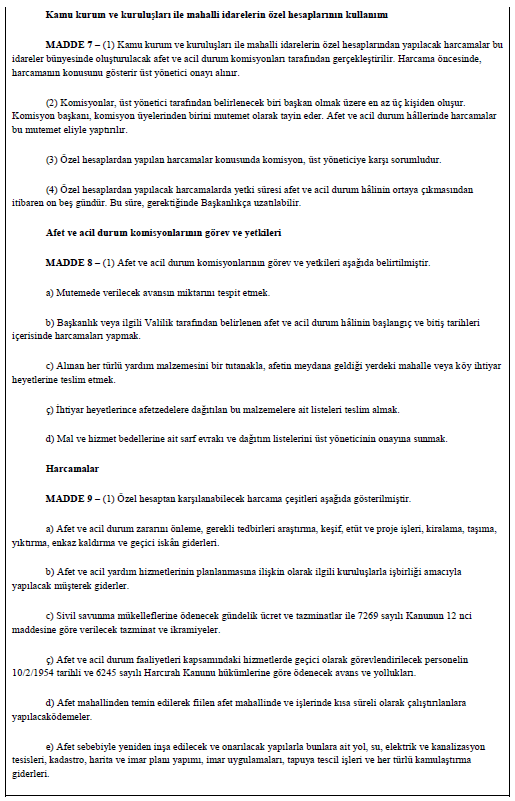 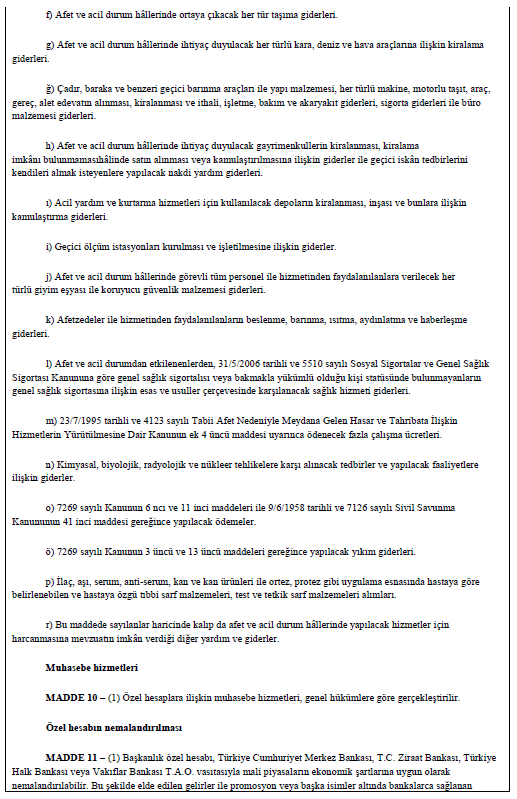 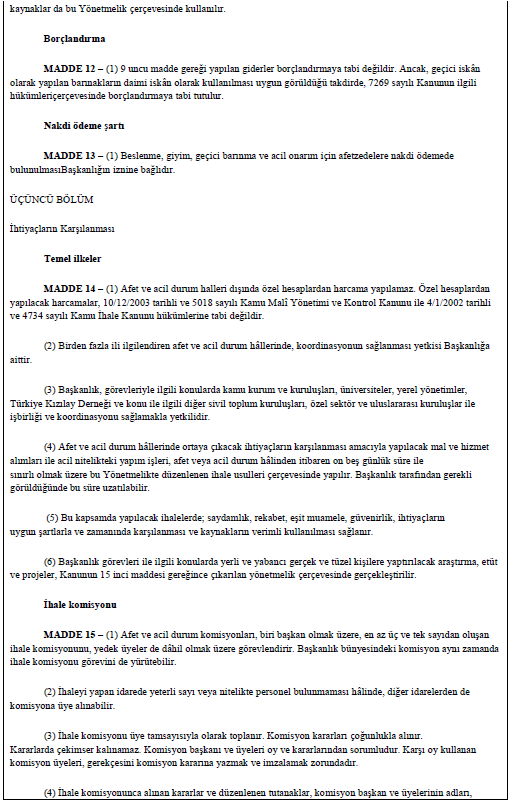 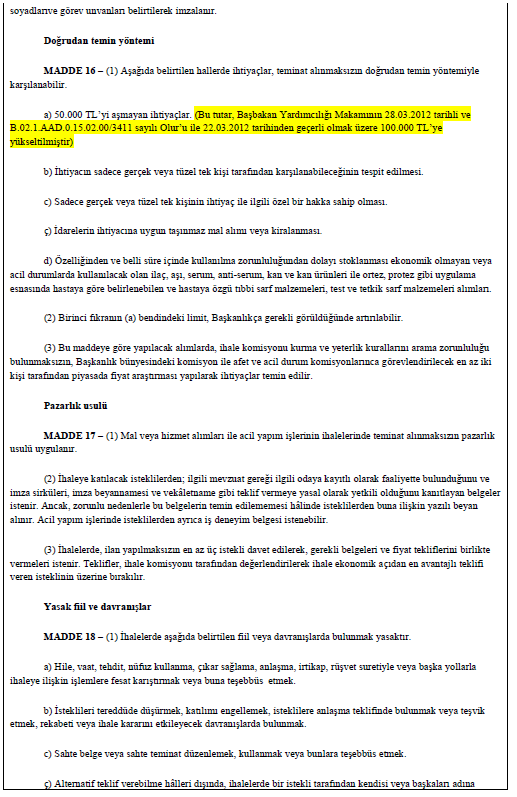 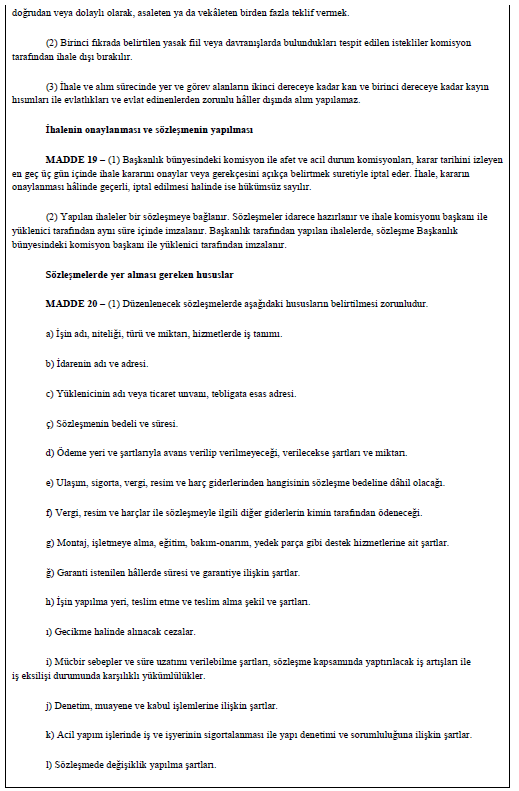 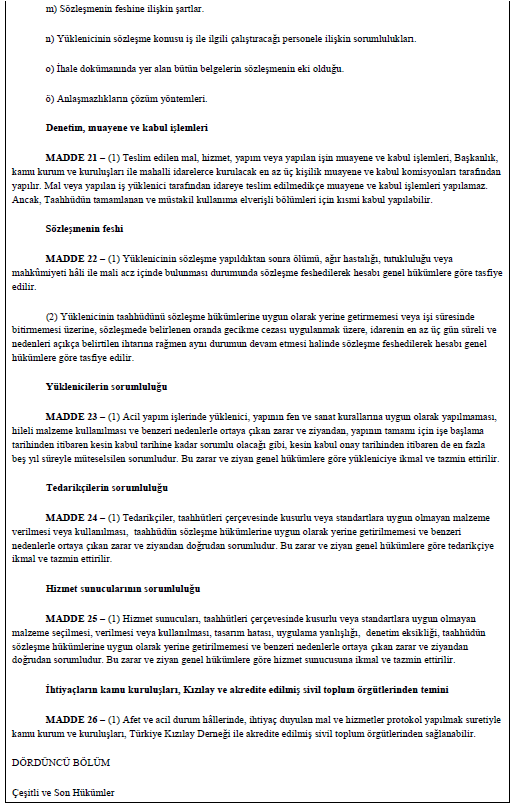 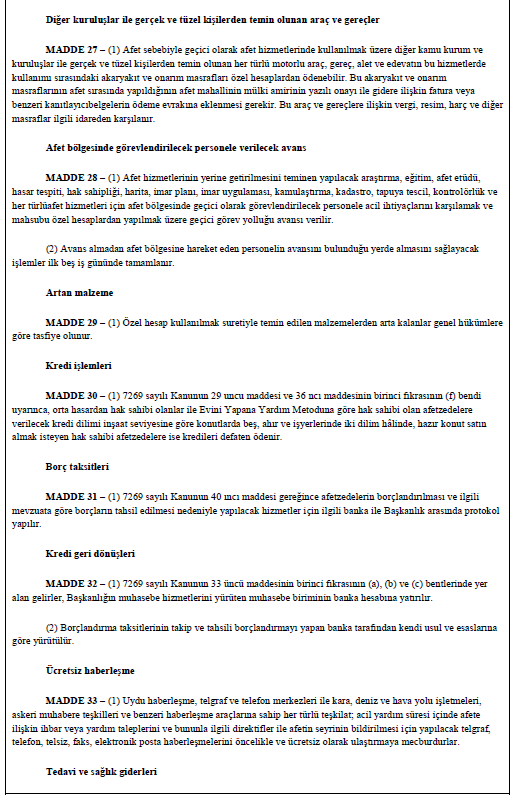 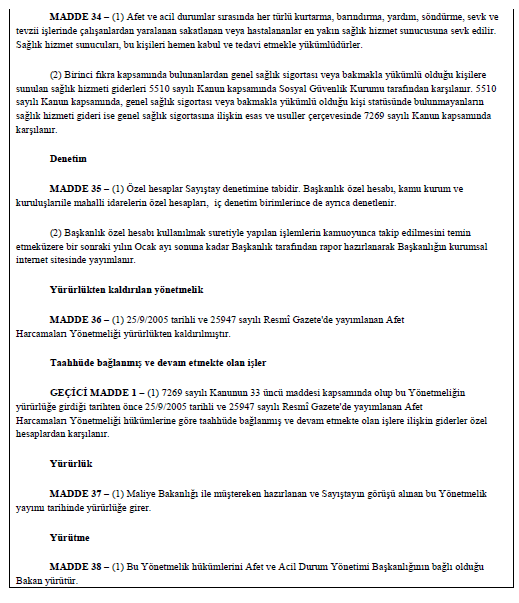 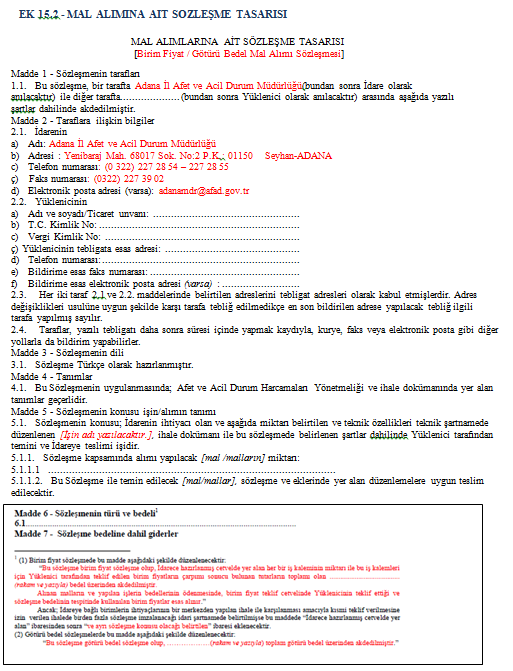 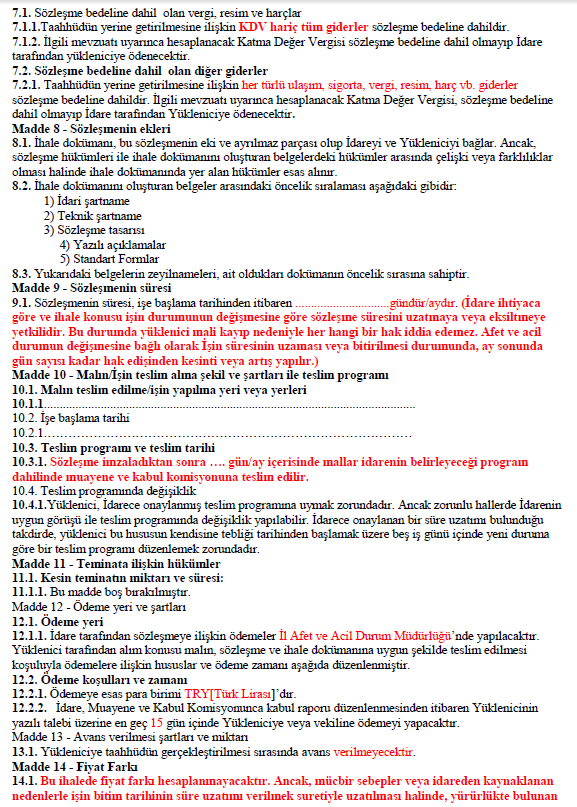 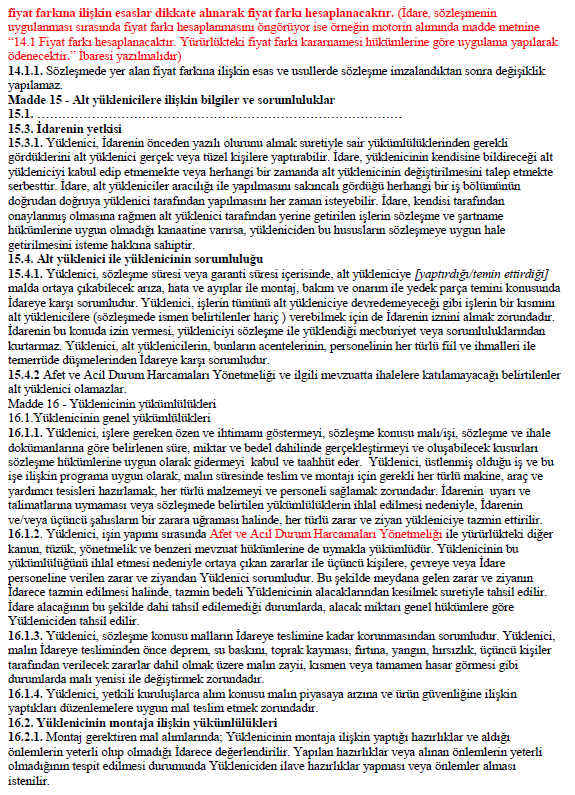 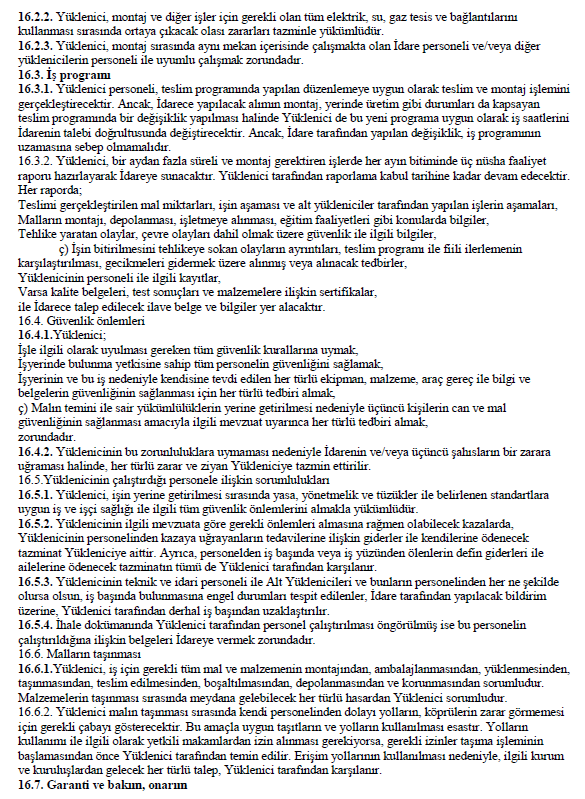 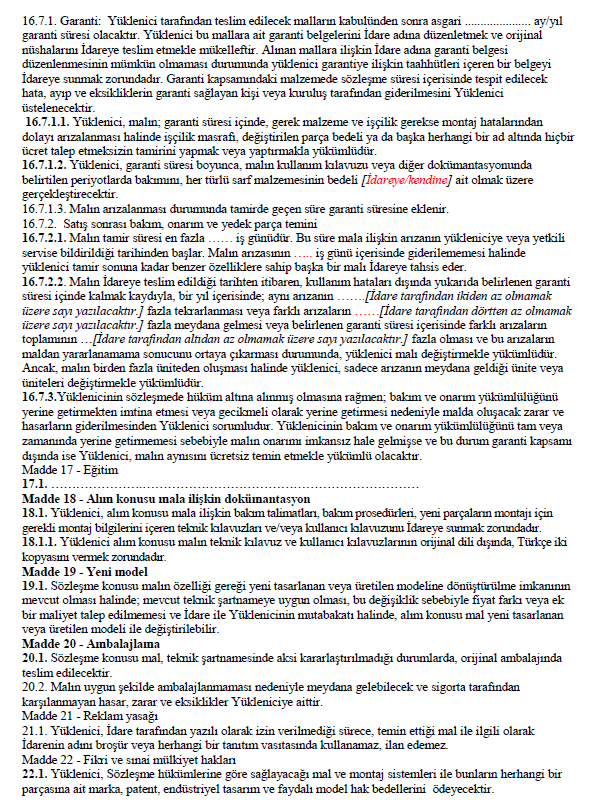 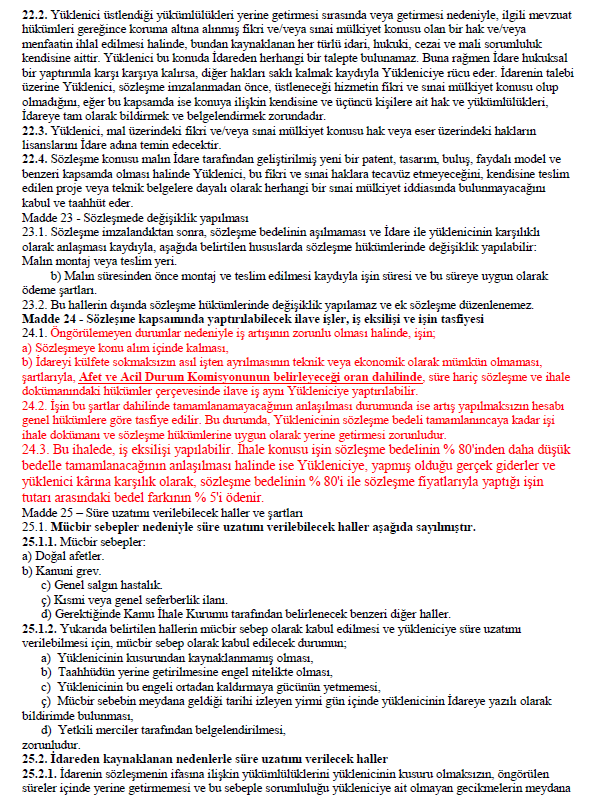 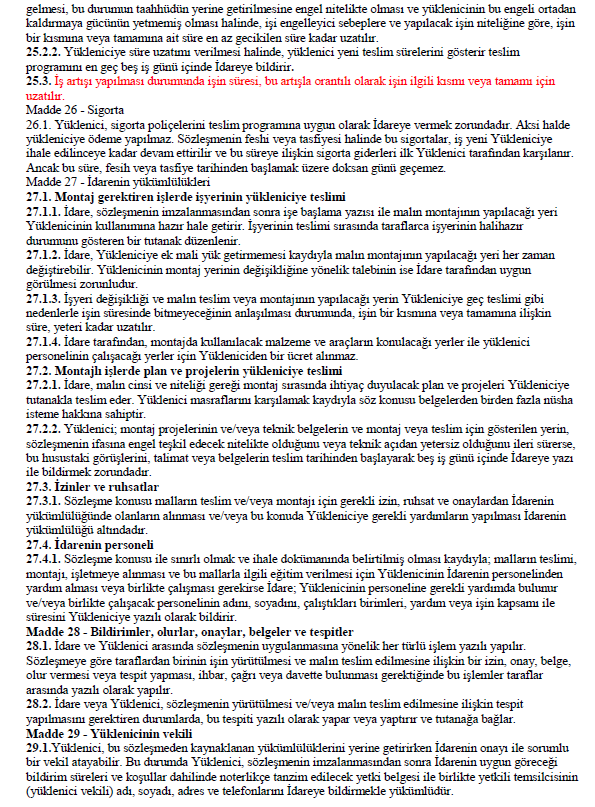 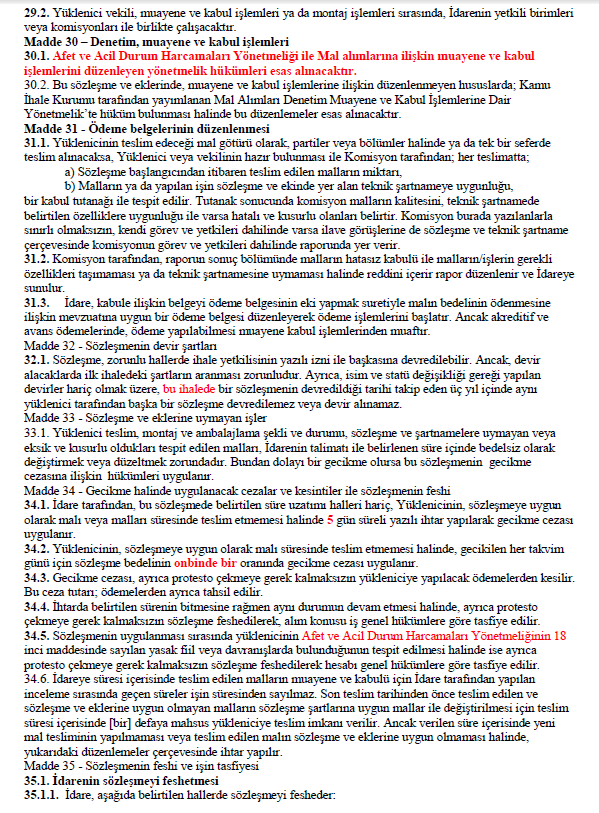 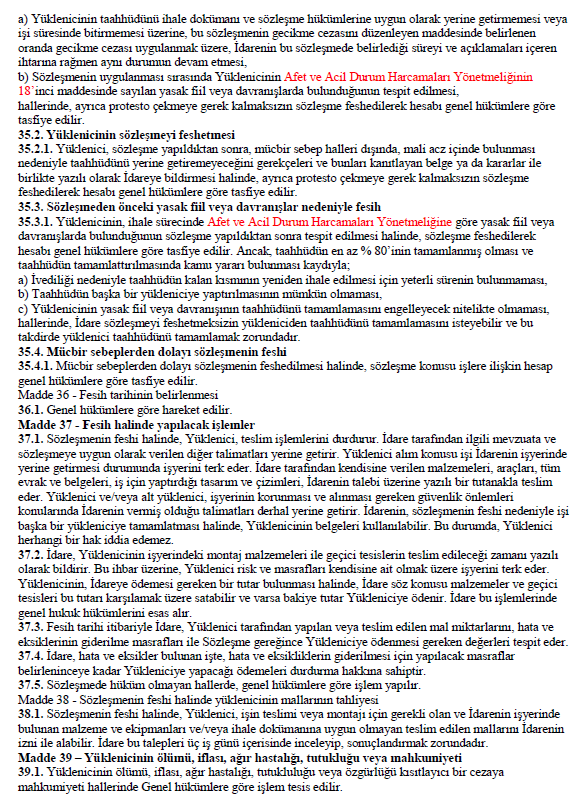 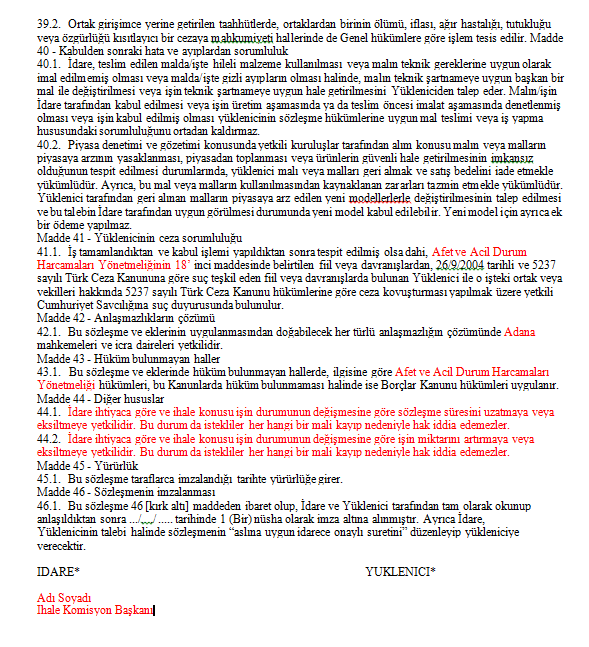 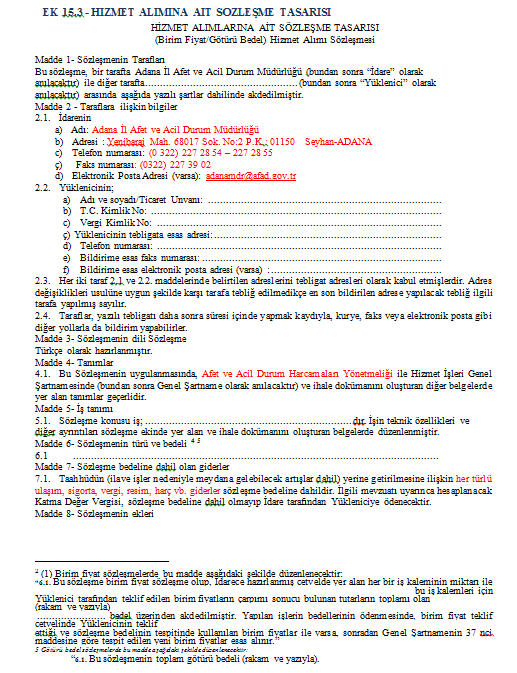 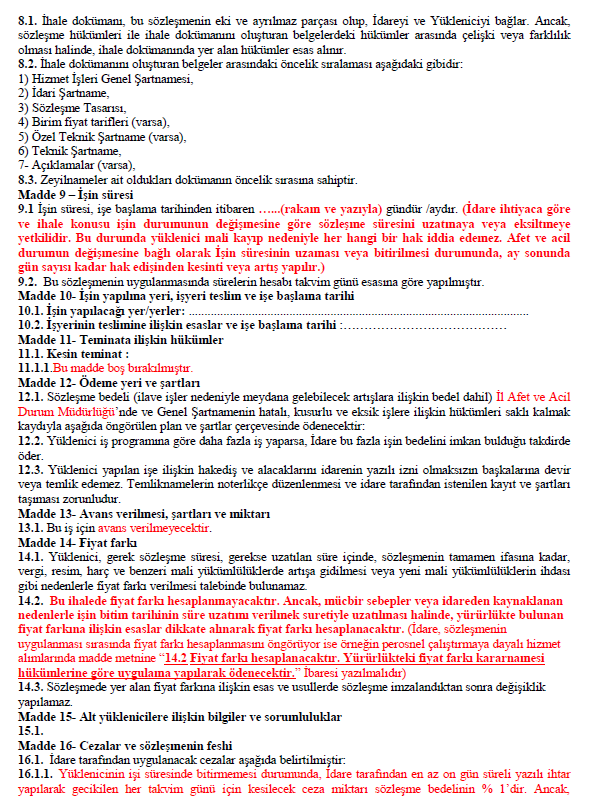 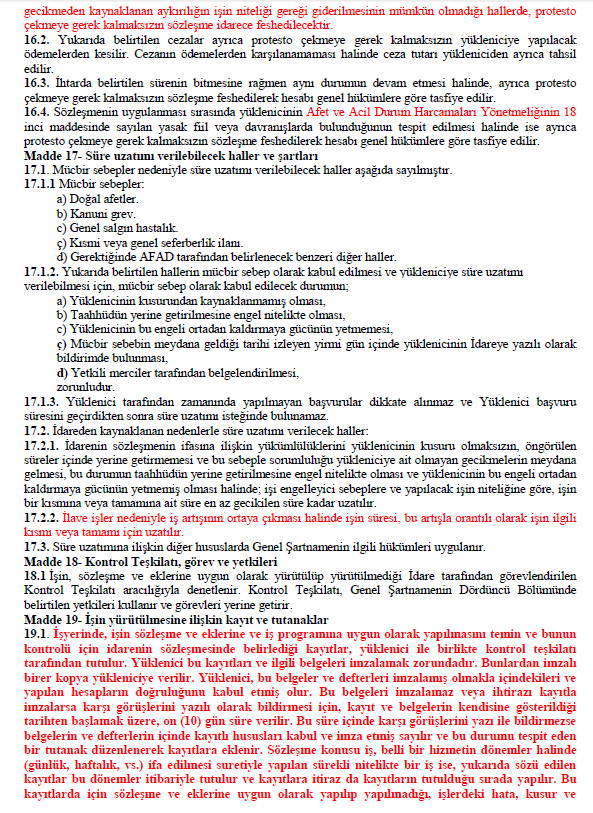 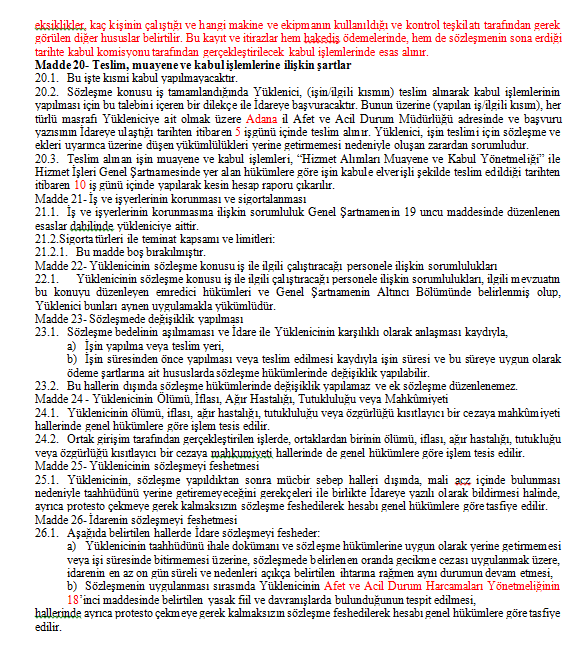 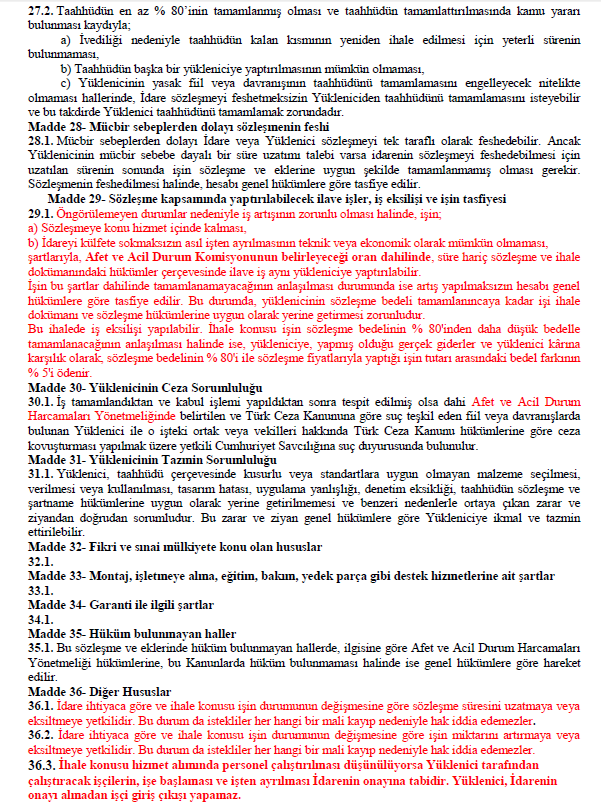 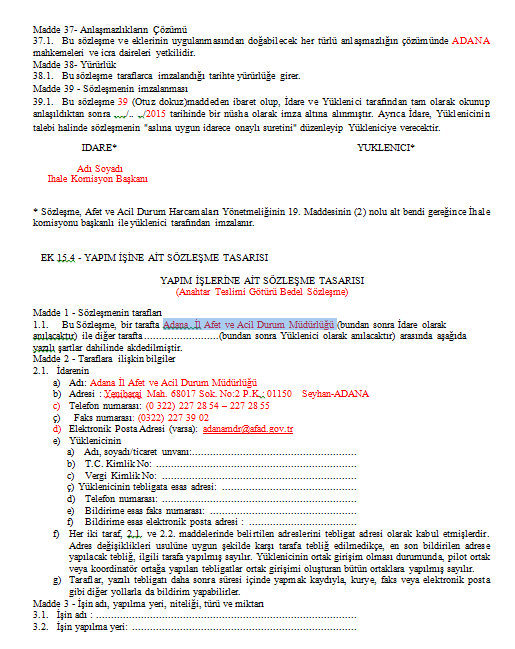 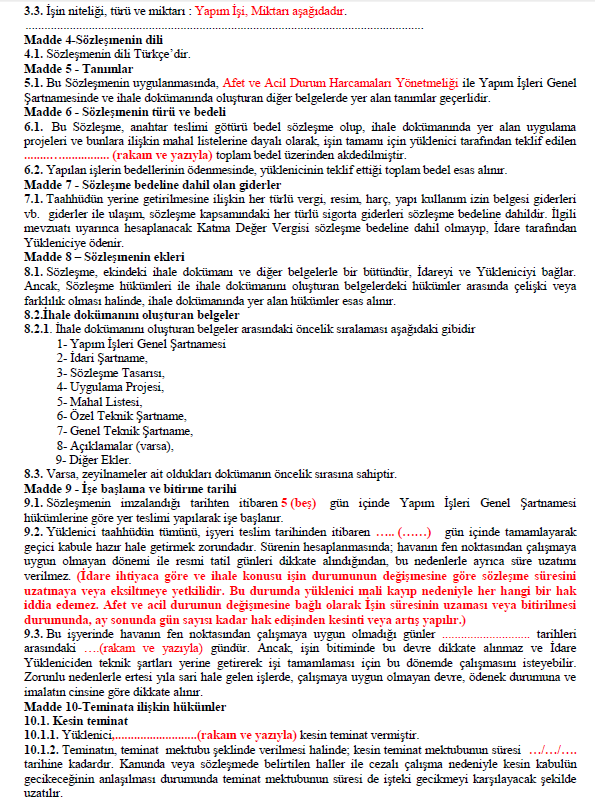 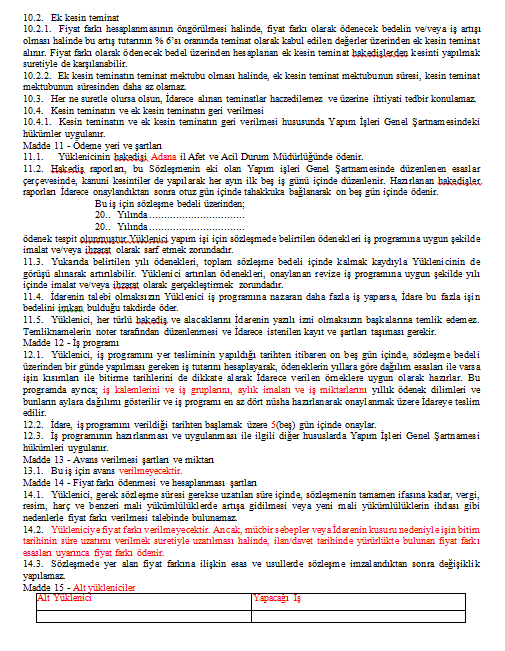 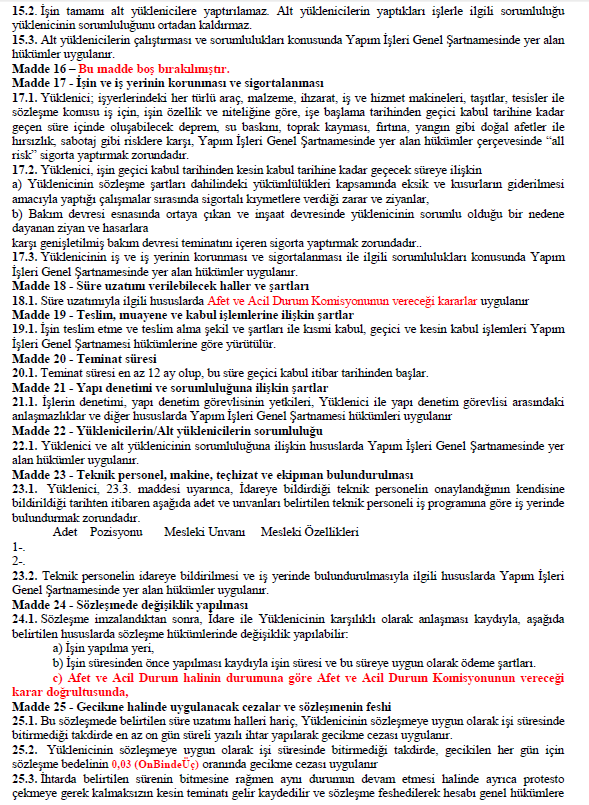 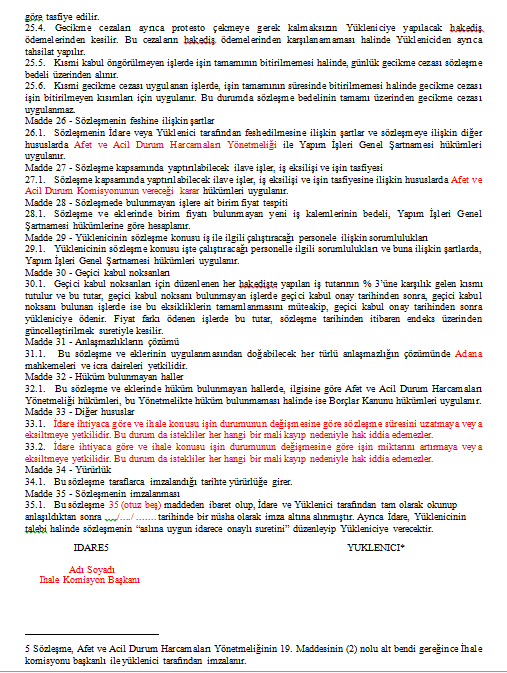 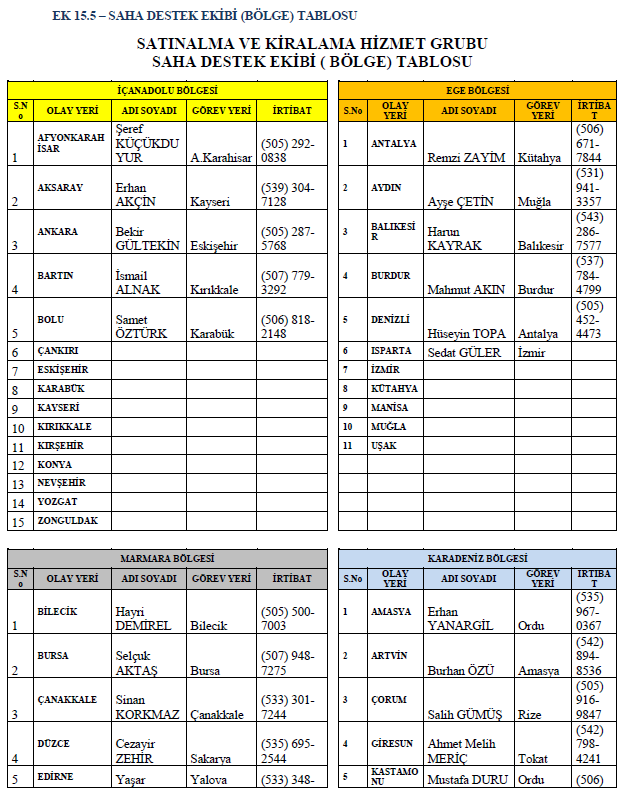 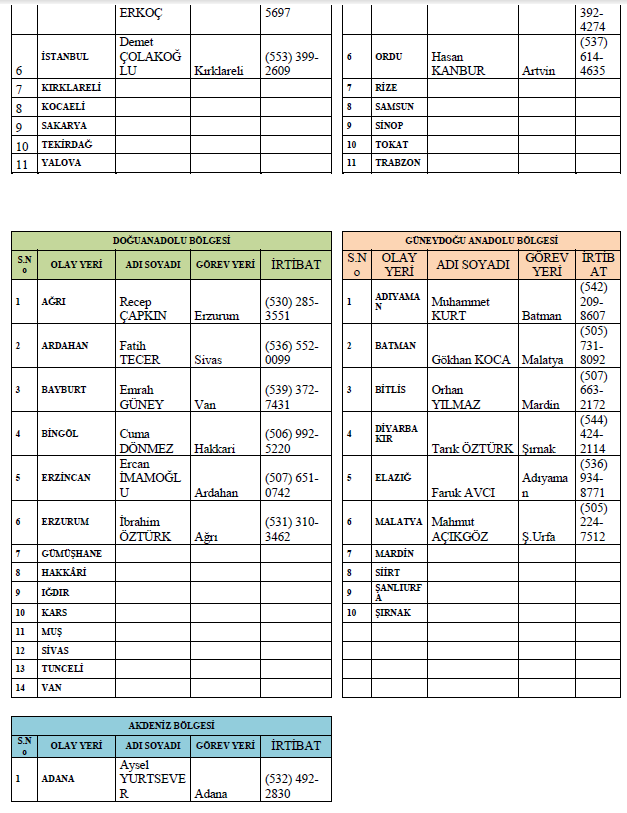 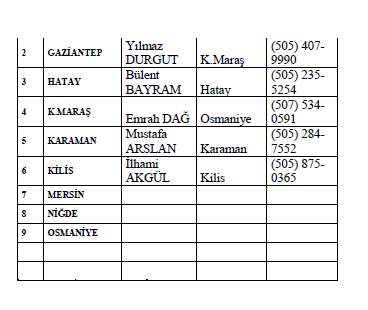 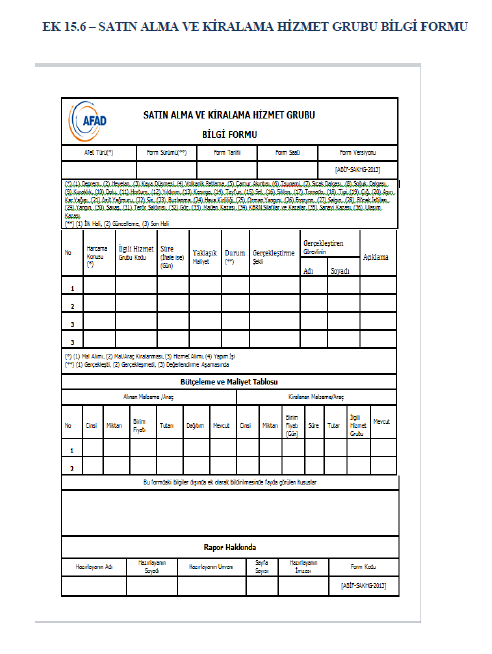 Tümg. Hakan ATINÇ6’ncı Mekanize PiyadeTümen Komutanı             Hüseyin SÖZLÜAdana Büyükşehir Belediye BaşkanıMustafa AYDIN            Vali YardımcısıMustafa AYDIN            Vali YardımcısıMustafa AYDIN            Vali YardımcısıZafer AKTAŞİl Emniyet Md.          Yusuf YALÇIN           Jandarma Albay      İl Jandarma Komutanı           Gültekin GENÇ     İl Afet ve Acil Durum                  Müdürü           Gültekin GENÇ     İl Afet ve Acil Durum                  Müdürü           Gültekin GENÇ     İl Afet ve Acil Durum                  Müdürü          Zeynel Abidin KOÇ       Aile, Çalışma ve SosyalHizmetler İl Müdürü          Zeynel Abidin KOÇ       Aile, Çalışma ve SosyalHizmetler İl Müdürü   Muzaffer AKGÜNER  İl Bank A.Ş. Adana Bölge Müdürü   Muzaffer AKGÜNER  İl Bank A.Ş. Adana Bölge Müdürü    Ahmet KIRILMAZ    Çevre ve Şehircilik       İl Md. V.    Velican DOĞRUİl Göç İdaresi Müdür V.           Muhammet Ali TEKİN    İl Tarım ve Orman Müdürü              Emin TEMİZ        Defterdar V.              Emin TEMİZ        Defterdar V.    Dr. Ahmet ÖZER  İl Sağlık Müdürü                 İsmail AÇIL   Bilgi Teknolojileri İletişim Kurumu Mersin Bölge Müdür V.             Ecvet DOĞAN    Ulaştırma ve Altyapı           Bakanlığı 5. Bölge                 Müdürü    Alptekin AĞCAKarayolları 57. Şube Şefi Gökhan SEZERİl Sosyal Yardımlaşma ve Dayanışma Vakfı Müdürü       Ramazan SAYGILI   Türk Kızılayı Adana Şube            BaşkanıDAĞITIM ÇİZELGESİDAĞITIM ÇİZELGESİDAĞITIM ÇİZELGESİGEREĞİ;SIRA NOBİRİM / KISIMADET1.VALİLİK MAKAMINA (Servislerden Sorumlu Vali Yardımcılarına)62.İL EMNİYET MÜDÜRLÜĞÜNE (Servislerden Sorumlu Birimlere)23.İL AFAD MÜDÜRLÜĞÜNE (Servislerden Sorumlu Şube Müdürlüklerine)84.AİLE, ÇALIŞMA  VE SOSYAL HİZMETLER İL MÜDÜRLÜĞÜNE15.SOSYAL YARDIMLAŞMA VE DAY.VAK. MÜDÜRLÜĞÜNE16.ÇEVRE VE ŞEHİRCİLİK İL MÜDÜRLÜĞÜNE (Servislerden Sorumlu Birimlere)27.İL TARIM VE ORMAN MÜDÜRLÜĞÜNE18.İL MAHALLİ İDARELER MÜDÜRLÜĞÜNE (Servislerden Sorumlu Birimlere)29.İL DEFTERDARLIĞINA110.İL SAĞLIK MÜDÜRLÜĞÜNE111.KARAYOLLARI 5. BÖLGE MÜDÜRLÜĞÜ 57. ŞUBE ŞEFLİĞİNE212.İLLER BANKASI ADANA BÖLGE MÜDÜRLÜĞÜNE114.ULAŞTIRMA VE ALTYAPI BAKANLIĞI 5.BÖLGE MÜDÜRLÜĞÜNE 115.BİLGİ TEKNOLOJİLERİ VE İLE. KUR. MERSİN BÖLGE MÜDÜRLÜĞÜNE (Yenimahalle İ.İnönü Bul. Klas Plaza N:78/ A Blok 33050 Akdeniz/MERSİN)116.TÜRK KIZILAYI ADANA ŞUBE MERKEZİNE1TOPLAM32DAĞITIM ÇİZELGESİDAĞITIM ÇİZELGESİDAĞITIM ÇİZELGESİBİLGİ;SIRA NOKURUM / KURULUŞADET1.SEYHAN KAYMAKAMLIĞI12.YÜREĞİR KAYMAKAMLIĞI13.ÇUKUROVA KAYMAKAMLIĞI14.SARIÇAM KAYMAKAMLIĞI15.KARAİSALI KAYMAKAMLIĞI16.CEYHAN KAYMAKAMLIĞI17.KOZAN KAYMAKAMLIĞI18.İMAMOĞLI KAYMAKAMLIĞI19.ALADAĞ KAYMAKAMLIĞI110.POZANTI KAYMAKAMLIĞI111.KARATAŞ KAYMAKAMLIĞI112.YUMURTALIK KAYMAKAMLIĞI113.FEKE KAYMAKAMLIĞI114.SAİMBEYLİ KAYMAKAMLIĞI115.TUFANBEYLİ KAYMAKAMLIĞI1TOPLAM15DEĞİŞİKLİK CETVELİDEĞİŞİKLİK CETVELİDEĞİŞİKLİK CETVELİDEĞİŞİKLİK CETVELİSIRA NODEĞİŞİKLİK EMRİNİ VEREN MAKAM, EMRİN TARİHİ VE NUMARASIDEĞİŞİKLİĞİNYAPILDIĞITARİHDEĞİŞİKLİĞİ YAPANIN 
ADI-SOYADI, UNVANI, İMZASIKISALTMALAR  GENEL KISALTMALARAADKK				Afet ve Acil Durum Koordinasyon KuruluAADYK				Afet ve Acil Durum Yüksek KuruluAADYM 			Afet ve Acil Durum Yönetim MerkeziAFAD				Afet ve Acil Durum Yönetimi Başkanlığıİçişleri Bakanlığı AADYM	İçişleri Bakanlığı Afet ve Acil Durum Yönetim MerkeziBAADYM			Bakanlıkların Afet ve Acil Durum Yönetim MerkezleriGARD				Gençlik ve Spor Bakanlığı Afet ve Rehabilitasyon GönüllüleriİAADKK				İl Afet ve Acil Durum Koordinasyon KuruluİAADM				İl Afet ve Acil Durum MüdürlüğüİAADYM			İl Afet ve Acil Durum Yönetim Merkezi  KBRN				Kimyasal, Biyolojik, Radyolojik, NükleerSTK				Sivil Toplum KuruluşuTAMP				Türkiye Afet Müdahale Planı         ÖZEL KISALTMALARKİK                                                    Kamu İhale KanunuKİSK                                                  Kamu İhaleleri Sözleşmeleri KanunuTANIMLARGENEL TANIMLARifade eder.Özel Hesap:5902 Sayılı Kanunun 23. Maddesine göre Başkanlık, kamu kurum ve kuruluşları ile mahalli idareler tarafından kanun kapsamındaki faaliyetlerin ifası amacıyla kullanılmak üzere bankalarda açılacak hesapları ifade eder.Pazarlık Usulü:Mal veya hizmet alımları ile acil yapım işlerinin ihalelerinde teminat alınmaksızın uygulanan usulü ifade eder.Doğrudan Temin Usulü:İhtiyaçların teminat alınmaksızın ihale usulü dışında doğrudan temin edilmesi ifade eder.İhale Komisyonu:Afet ve acil durum komisyonları, biri başkan olmak üzere, en az üç ve tek sayıdan oluşan ihale komisyonunu, yedek üyeler de dâhil olmak üzere görevlendirir.YEREL DÜZEYANA ÇÖZÜM ORTAĞIİl Afet ve Acil Durum MüdürlüğüDESTEK ÇÖZÜM ORTAKLARI1-B. Şehir Belediye Başkanlığı2-İl Emniyet Müdürlüğü3-Yatırım İzleme ve Koordinasyon Başk.4-İl Defterdarlığı5-Çukurova Kalkınma AjansıYEREL DÜZEY                                     ADANA VALİLİĞİSATINALMA VE KİRALAMA HİZMET GRUBUGÖREV VE SORUMLULUKLARIYEREL DÜZEY                                     ADANA VALİLİĞİSATINALMA VE KİRALAMA HİZMET GRUBUGÖREV VE SORUMLULUKLARIYEREL DÜZEY                                     ADANA VALİLİĞİSATINALMA VE KİRALAMA HİZMET GRUBUGÖREV VE SORUMLULUKLARIYEREL DÜZEY                                     ADANA VALİLİĞİSATINALMA VE KİRALAMA HİZMET GRUBUGÖREV VE SORUMLULUKLARIOPERASYON VE LOJİSTİK EKİPLERİAFET ÖNCESİAFET SIRASI(0.Dakikadan İtibaren Sırasıyla)AFET SONRASIOPERASYON EKİPLERİPİYASA ARAŞTIRMA EKİBİİhtiyaçların en ekonomik şekilde temin edilebilmesi için piyasa araştırması yapmak.Piyasa araştırmalarının nerede ve hangi usulde yapılacağına karar vererek yüksek fiyatların oluşmasını engellemek. İhtiyaçların en ekonomik şekilde temin edilebilmesi için piyasa araştırması yapmak.Piyasa araştırmalarının nerede ve hangi usulde yapılacağına karar vererek yüksek fiyatların oluşmasını engellemek.İhtiyaçların en ekonomik şekilde temin edilebilmesi için piyasa araştırması yapmak. Piyasa araştırmalarının nerede ve hangi usulde yapılacağına karar vererek yüksek fiyatların oluşmasını engellemekKOORDİNASYON EKİBİHizmet grubu koordinasyonunu sağlamak.Ulusal düzey ve yerel düzey arasında iletişimi sağlayarak iş akışını düzenlemektirHizmet grubu koordinasyonunu sağlamak.Ulusal düzey ve yerel düzey arasında iletişimi sağlayarak iş akışını düzenlemektirHizmet grubu koordinasyonunu sağlamak.Ulusal düzey ve yerel düzey arasında iletişimi sağlayarak iş akışını düzenlemektirSATIN ALMA EKİPLERİSatınalma işlemlerinde gerekli koordinasyonu kurarak mevcut stoklarda var olan malların mükerrer alımının önüne geçmek. Gelen taleplerle ilgili satınalma, kiralamaya ilişkin iş ve işlemleri gerçekleştirmek.Satınalma işlemlerinde gerekli koordinasyonu kurarak mevcut stoklarda var olan malların mükerrer alımının önüne geçmek. Gelen taleplerle ilgili satınalma, kiralamaya ilişkin iş ve işlemleri gerçekleştirmek.Satın alma işlemlerinde gerekli koordinasyonu kurarak mevcut stoklarda var olan malların mükerrer alımının önüne geçmek. Gelen taleplerle ilgili satınalma, kiralamaya ilişkin iş ve işlemleri gerçekleştirmek.MAL SATIN ALMA ALT EKİBİKonusunu mal alımının oluşturduğu satınalma ve kiralama iş ve işlemlerini yürütmek.Konusunu mal alımının oluşturduğu satınalma ve kiralama iş ve işlemlerini yürütmekKonusunu mal alımının oluşturduğu satınalma ve kiralama iş ve işlemlerini yürütmekHİZMET SATIN ALMA ALT EKİBİKonusunu hizmet alımının oluşturduğu satınalma ve kiralama iş ve işlemlerini yürütmek.Konusunu hizmet alımının oluşturduğu satınalma ve kiralama iş ve işlemlerini yürütmek.Konusunu hizmet alımının oluşturduğu satınalma ve kiralama iş ve işlemlerini yürütmek.YAPIM İŞLERİ İHALE ALT EKİBİKonusu yapım olan iş ve işlemleri yürütmek.Konusu yapım olan iş ve işlemleri yürütmek.Konusu yapım olan iş ve işlemleri yürütmek.KAYIT VE RAPORLAMA EKİBİSatın alınan taşınırlara ilişkin kayıtları tutmak. (TİF işlemeleri)Satın alınan, kiralanan ve el konulan mal ve hizmetlere ilişkin maliyet kayıtlarını tutmak. Bu kayıtları ilgili birimlere ve AFAD’a ulaştırmaktır.Satın alınan taşınırlara ilişkin kayıtları tutmak. (TİF işlemeleri)Satın alınan, kiralanan ve el konulan mal ve hizmetlere ilişkin maliyet kayıtlarını tutmak. Bu kayıtları ilgili birimlere ve AFAD’a ulaştırmaktır.Satın alınan taşınırlara ilişkin kayıtları tutmak. (TİF işlemeleri)Satın alınan, kiralanan ve el konulan mal ve hizmetlere ilişkin maliyet kayıtlarını tutmak. Bu kayıtları ilgili birimlere ve AFAD’a ulaştırmaktır.EL KOYMA EKİBİAfet ve acil durum anında el koyma iş ve işlemlerini yürütmek.Afet ve acil durum anında el koyma iş ve işlemlerini yürütmek.Afet ve acil durum anında el koyma iş ve işlemlerini yürütmek.LOJİSTİK EKİBİHizmet grubunun afet ve acil durum esnasında ihtiyaç duyabileceği her türlü araç-gereci önceden tespit eder.Hizmet grubunun afet ve acil durum esnasında ihtiyaç duyduğu her türlü araç-gereci temin eder.Hizmet grubunun afet ve acil durum esnasında ihtiyaç duyduğu her türlü araç-gereci temin eder.YEREL DÜZEY                                                                                                                                    ADANA VALİLİĞİSATIN ALMA VE KİRALAMA HİZMET GRUBUDİĞER HİZMET GRUPLARI İLE BEKLENTİLER VE SUNULACAK DESTEKLERYEREL DÜZEY                                                                                                                                    ADANA VALİLİĞİSATIN ALMA VE KİRALAMA HİZMET GRUBUDİĞER HİZMET GRUPLARI İLE BEKLENTİLER VE SUNULACAK DESTEKLERYEREL DÜZEY                                                                                                                                    ADANA VALİLİĞİSATIN ALMA VE KİRALAMA HİZMET GRUBUDİĞER HİZMET GRUPLARI İLE BEKLENTİLER VE SUNULACAK DESTEKLERHİZMET GRUBU ADIDİĞER HİZMET GRUPLARINDAN BEKLENTİLERDİĞER HİZMET GRUPLARINA VERİLECEK DESTEK1.Haberleşme Hizmet GrubuAfetlerle ilgili ihtiyaçların önceliklerinin tespiti şartnamelerin oluşturulması, tekliflerin iletilmesiSatın alma ve kiralama taleplerini karşılamak2.Ulaşım Alt Yapı Hizmet GrubuAfetlerle ilgili ihtiyaçların önceliklerinin tespiti şartnamelerin oluşturulması, tekliflerin iletilmesiSatın alma ve kiralama taleplerini karşılamak3.Nakliye Hizmet GrubuAfetlerle ilgili ihtiyaçların önceliklerinin tespiti şartnamelerin oluşturulması, tekliflerin iletilmesiSatın alma ve kiralama taleplerini karşılamak4.Teknik Destek ve İkmal HGAfetlerle ilgili ihtiyaçların önceliklerinin tespiti şartnamelerin oluşturulması, tekliflerin iletilmesiSatın alma ve kiralama taleplerini karşılamak5.Alt Yapı Hizmet GrubuAfetlerle ilgili ihtiyaçların önceliklerinin tespiti şartnamelerin oluşturulması, tekliflerin iletilmesiSatın alma ve kiralama taleplerini karşılamak6.Hasar Tespit Hizmet GrubuAfetlerle ilgili ihtiyaçların önceliklerinin tespiti şartnamelerin oluşturulması, tekliflerin iletilmesiSatın alma ve kiralama taleplerini karşılamak7.Enkaz Kaldırma Hizmet GrubuAfetlerle ilgili ihtiyaçların önceliklerinin tespiti şartnamelerin oluşturulması, tekliflerin iletilmesiSatın alma ve kiralama taleplerini karşılamak8.Beslenme Hizmet GrubuAfetlerle ilgili ihtiyaçların önceliklerinin tespiti şartnamelerin oluşturulması, tekliflerin iletilmesiSatın alma ve kiralama taleplerini karşılamak9.Sağlık Hizmet GrubuAfetlerle ilgili ihtiyaçların önceliklerinin tespiti şartnamelerin oluşturulması, tekliflerin iletilmesiSatın alma ve kiralama taleplerini karşılamak10.Psikososyal Destek Hizmet GrubuAfetlerle ilgili ihtiyaçların önceliklerinin tespiti şartnamelerin oluşturulması, tekliflerin iletilmesiSatın alma ve kiralama taleplerini karşılamak11.Ayni Bağış Depo Yön. ve Dağ. HGAfetlerle ilgili ihtiyaçların önceliklerinin tespiti şartnamelerin oluşturulması, tekliflerin iletilmesiSatın alma ve kiralama taleplerini karşılamak12.Yangın Hizmet GrubuAfetlerle ilgili ihtiyaçların önceliklerinin tespiti şartnamelerin oluşturulması, tekliflerin iletilmesiSatın alma ve kiralama taleplerini karşılamak13.Güvenlik ve Trafik Hizmet GrubuAfetlerle ilgili ihtiyaçların önceliklerinin tespiti şartnamelerin oluşturulması, tekliflerin iletilmesiSatın alma ve kiralama taleplerini karşılamak14.Defin Hizmet GrubuAfetlerle ilgili ihtiyaçların önceliklerinin tespiti şartnamelerin oluşturulması, tekliflerin iletilmesiSatın alma ve kiralama taleplerini karşılamak15.Tahliye ve Yerl. Planlama HGAfetlerle ilgili ihtiyaçların önceliklerinin tespiti şartnamelerin oluşturulması, tekliflerin iletilmesiSatın alma ve kiralama taleplerini karşılamak16.Kaynak Yönetimi Hizmet GrubuAfetlerle ilgili ihtiyaçların önceliklerinin tespiti şartnamelerin oluşturulması, tekliflerin iletilmesi, kritik kaynakların bildirilmesiSatın alma ve kiralama taleplerini karşılamak17.Barınma Hizmet GrubuAfetlerle ilgili ihtiyaçların önceliklerinin tespiti şartnamelerin oluşturulması, tekliflerin iletilmesiSatın alma ve kiralama taleplerini karşılamak18.Hizmet Grupları Lojistiği HGAfetlerle ilgili ihtiyaçların önceliklerinin tespiti şartnamelerin oluşturulması, tekliflerin iletilmesiSatın alma ve kiralama taleplerini karşılamak19.Arama ve Kurtarma Hizmet GrubuAfetlerle ilgili ihtiyaçların önceliklerinin tespiti şartnamelerin oluşturulması, tekliflerin iletilmesiSatın alma ve kiralama taleplerini karşılamak20.Muh., Bütçe ve Mali Rapor. HGSatınalma işlemleri sonucu ödeme işlemlerinin gerçekleştirilmesiÖdemelere ilişkin bilgi sunmak 21.Zarar Tespit Hizmet GrubuAfetlerle ilgili ihtiyaçların önceliklerinin tespiti şartnamelerin oluşturulması, tekliflerin iletilmesiSatın alma ve kiralama taleplerini karşılamak22.Gıda, Tarım ve Hayvancılık HGAfetlerle ilgili ihtiyaçların önceliklerinin tespiti şartnamelerin oluşturulması, tekliflerin iletilmesiSatın alma ve kiralama taleplerini karşılamak23.Bilgi Yönetimi, Değ. ve İzleme HGAfetlerle ilgili ihtiyaçların önceliklerinin tespiti şartnamelerin oluşturulması, tekliflerin iletilmesiSatın alma ve kiralama taleplerini karşılamak24.Enerji Hizmet GrubuAfetlerle ilgili ihtiyaçların önceliklerinin tespiti şartnamelerin oluşturulması, tekliflerin iletilmesiSatın alma ve kiralama taleplerini karşılamak25.KBRN Hizmet GrubuAfetlerle ilgili ihtiyaçların önceliklerinin tespiti şartnamelerin oluşturulması, tekliflerin iletilmesiSatın alma ve kiralama taleplerini karşılamakYEREL DÜZEY                                      ADANA VALİLİĞİSATIN ALMA VE KİRALAMA HİZMET GRUBUHAZIRLIK ÇALIŞMALARIYEREL DÜZEY                                      ADANA VALİLİĞİSATIN ALMA VE KİRALAMA HİZMET GRUBUHAZIRLIK ÇALIŞMALARIYEREL DÜZEY                                      ADANA VALİLİĞİSATIN ALMA VE KİRALAMA HİZMET GRUBUHAZIRLIK ÇALIŞMALARIYEREL DÜZEY                                      ADANA VALİLİĞİSATIN ALMA VE KİRALAMA HİZMET GRUBUHAZIRLIK ÇALIŞMALARIYEREL DÜZEY                                      ADANA VALİLİĞİSATIN ALMA VE KİRALAMA HİZMET GRUBUHAZIRLIK ÇALIŞMALARIYEREL DÜZEY                                      ADANA VALİLİĞİSATIN ALMA VE KİRALAMA HİZMET GRUBUHAZIRLIK ÇALIŞMALARIEĞİTİM VERİLECEKEKİPLEREĞİTİM VERİLECEKEKİPLEREĞİTİM KONUSUEĞİTİM DÖNEMİEĞİTİM KAPSAMIAÇIKLAMALARTAMP EğitimiSatınalma ve Kiralama Hizmet GrubuSatınalma ve Kiralama Hizmet GrubuSatınalma Mevzuatı14734 Sayılı Kanun ve Afet ve Acil Durum Harcama Yönetmeliği ile İlgili eğitimİlgili Daire Personeliİlgili Daire PersoneliSatınalma Mevzuatı14734 Sayılı Kanun ve Afet ve Acil Durum Harcama Yönetmeliği ile İlgili eğitimYerel Düzey Saha Destek PersoneliYerel Düzey Saha Destek PersoneliSatınalma Mevzuatı14734 Sayılı Kanun ve Afet ve Acil Durum Harcama Yönetmeliği ile İlgili eğitimYEREL DÜZEY                                       ADANA VALİLİĞİSATIN ALMA VE KİRALAMA HİZMET GRUBUHAZIRLIK ÇALIŞMALARIYEREL DÜZEY                                       ADANA VALİLİĞİSATIN ALMA VE KİRALAMA HİZMET GRUBUHAZIRLIK ÇALIŞMALARIYEREL DÜZEY                                       ADANA VALİLİĞİSATIN ALMA VE KİRALAMA HİZMET GRUBUHAZIRLIK ÇALIŞMALARIYEREL DÜZEY                                       ADANA VALİLİĞİSATIN ALMA VE KİRALAMA HİZMET GRUBUHAZIRLIK ÇALIŞMALARIDÜZENLENECEK TATBİKATLARTATBİKATA KATILACAK
EKİPLERTATBİKAT DÖNEMİAÇIKLAMALARTAMP çerçevesinde yapılacak plan veuygulama tatbikatına katılınacaktırSatınalma ve Kiralama Hizmet grubu tüm personeli ve ilgili daire personeli20.02.2018 17.04.2018 02.05.2018 AYDES Alıştırma TatbikatıMasabaşı TatbikatıSaha TatbikatıYEREL DÜZEY                                                                              ADANA VALİLİĞİSATIN ALMA VE KİRALAMA HİZMET GRUBUİNSAN KAYNAKLARI KAPASİTESİYEREL DÜZEY                                                                              ADANA VALİLİĞİSATIN ALMA VE KİRALAMA HİZMET GRUBUİNSAN KAYNAKLARI KAPASİTESİYEREL DÜZEY                                                                              ADANA VALİLİĞİSATIN ALMA VE KİRALAMA HİZMET GRUBUİNSAN KAYNAKLARI KAPASİTESİYEREL DÜZEY                                                                              ADANA VALİLİĞİSATIN ALMA VE KİRALAMA HİZMET GRUBUİNSAN KAYNAKLARI KAPASİTESİYEREL DÜZEY                                                                              ADANA VALİLİĞİSATIN ALMA VE KİRALAMA HİZMET GRUBUİNSAN KAYNAKLARI KAPASİTESİYEREL DÜZEY                                                                              ADANA VALİLİĞİSATIN ALMA VE KİRALAMA HİZMET GRUBUİNSAN KAYNAKLARI KAPASİTESİYEREL DÜZEY                                                                              ADANA VALİLİĞİSATIN ALMA VE KİRALAMA HİZMET GRUBUİNSAN KAYNAKLARI KAPASİTESİYEREL DÜZEY                                                                              ADANA VALİLİĞİSATIN ALMA VE KİRALAMA HİZMET GRUBUİNSAN KAYNAKLARI KAPASİTESİYEREL DÜZEY                                                                              ADANA VALİLİĞİSATIN ALMA VE KİRALAMA HİZMET GRUBUİNSAN KAYNAKLARI KAPASİTESİYEREL DÜZEY                                                                              ADANA VALİLİĞİSATIN ALMA VE KİRALAMA HİZMET GRUBUİNSAN KAYNAKLARI KAPASİTESİYEREL DÜZEY                                                                              ADANA VALİLİĞİSATIN ALMA VE KİRALAMA HİZMET GRUBUİNSAN KAYNAKLARI KAPASİTESİYEREL DÜZEY                                                                              ADANA VALİLİĞİSATIN ALMA VE KİRALAMA HİZMET GRUBUİNSAN KAYNAKLARI KAPASİTESİHizmet Grubu OperasyonEkipleri/Görevlendirilen KurumANA ÇÖZÜM                          ORTAĞIDESTEK ÇÖZÜMORTAĞI 11DESTEK ÇÖZÜM ORTAĞI 2DESTEK ÇÖZÜM ORTAĞI 3DESTEK ÇÖZÜM ORTAĞI 4DESTEK ÇÖZÜM ORTAĞI 5DESTEK ÇÖZÜM ORTAĞI 6DESTEK ÇÖZÜM ORTAĞI 7DESTEK ÇÖZÜM ORTAĞI 8DESTEK ÇÖZÜM ORTAĞI 9DESTEK ÇÖZÜM ORTAĞI 10Hizmet Grubu OperasyonEkipleri/Görevlendirilen KurumİL AFADDEFTERDARLIKÖZELİDARE/B. BELEDİYEİLÇEV.VE ŞH. MÜD.İL SAĞ. MÜD.İL GIDA TAR. VE HAY. MÜD.İL MİL. EĞİT. MÜD.İL EMNİYET MÜDÜRLÜĞÜYATIRIM İZLEME VE KOORDİNASYONOPERASYON EKİPLERİPİYASA ARAŞTIRMA EKİBİ233311KOORDİNASYON EKİBİSATINALMA VE KİRALAMA EKİBİMAL SATINALMA ALT EKİBİ2114HİZMET SATINALMA ALT EKİBİ21115YAPIM İŞLERİ ALT EKİBİ22116KAYIT VE RAPORLAMA EKİBİ333312EL KOYMA EKİBİ32139LOJİSTİK EKİPLERİ47YEREL DÜZEY                                       ADANA VALİLİĞİMUHASEBE, BÜTÇE VE MALİ RAPORLAMA HİZMET GRUBUSENARYO VE KAPASİTE ANALİZİ
EKİPMAN KAPASİTESİYEREL DÜZEY                                       ADANA VALİLİĞİMUHASEBE, BÜTÇE VE MALİ RAPORLAMA HİZMET GRUBUSENARYO VE KAPASİTE ANALİZİ
EKİPMAN KAPASİTESİYEREL DÜZEY                                       ADANA VALİLİĞİMUHASEBE, BÜTÇE VE MALİ RAPORLAMA HİZMET GRUBUSENARYO VE KAPASİTE ANALİZİ
EKİPMAN KAPASİTESİYEREL DÜZEY                                       ADANA VALİLİĞİMUHASEBE, BÜTÇE VE MALİ RAPORLAMA HİZMET GRUBUSENARYO VE KAPASİTE ANALİZİ
EKİPMAN KAPASİTESİDESTEK EKİPMANLARSENARYODA ÖNGÖRÜLENMEVCUTİHTİYAÇ DUYULANDizüstü Bilgisayar303GSM330Hesap Makinesi330AFAD Çantası303Kırtasiye MalzemeleriUydu Telefonu101El Telsizi330TOPLAM1697YEREL DÜZEY                                                                              ADANA VALİLİĞİSATINALMA VE KİRALAMA HİZMET GRUBUHABERLEŞME KAPASİTESİYEREL DÜZEY                                                                              ADANA VALİLİĞİSATINALMA VE KİRALAMA HİZMET GRUBUHABERLEŞME KAPASİTESİYEREL DÜZEY                                                                              ADANA VALİLİĞİSATINALMA VE KİRALAMA HİZMET GRUBUHABERLEŞME KAPASİTESİYEREL DÜZEY                                                                              ADANA VALİLİĞİSATINALMA VE KİRALAMA HİZMET GRUBUHABERLEŞME KAPASİTESİYEREL DÜZEY                                                                              ADANA VALİLİĞİSATINALMA VE KİRALAMA HİZMET GRUBUHABERLEŞME KAPASİTESİHABERLEŞME TÜRÜİLGENELİADEDİAÇIKLAMALARGSM HATLAR10505 649 12 00KARASAL HATLAR3Tel: 0322 394 36 74-75Faks: 0322 394 50 45UYDU TELEFONU1008821661103067IP TELEFON-TELSİZ SİSTEMLERİ       ANALOG TELSİZ21 Sabit (Merkez)1 El Telsizi       SAYISAL TELSİZ-       HF TELSİZ1SabitV-SAT UYDU SİSTEMİ-MOBİL SİSTEMLER-DİĞER-YEREL DÜZEY                                      ADANA VALİLİĞİSATINALMA VE KİRALAMA HİZMET GRUBUOPERASYON ZAMAN ÇİZELGESİAKUT DÖNEMYEREL DÜZEY                                      ADANA VALİLİĞİSATINALMA VE KİRALAMA HİZMET GRUBUOPERASYON ZAMAN ÇİZELGESİAKUT DÖNEMYEREL DÜZEY                                      ADANA VALİLİĞİSATINALMA VE KİRALAMA HİZMET GRUBUOPERASYON ZAMAN ÇİZELGESİAKUT DÖNEMYEREL DÜZEY                                      ADANA VALİLİĞİSATINALMA VE KİRALAMA HİZMET GRUBUOPERASYON ZAMAN ÇİZELGESİAKUT DÖNEMYEREL DÜZEY                                      ADANA VALİLİĞİSATINALMA VE KİRALAMA HİZMET GRUBUOPERASYON ZAMAN ÇİZELGESİAKUT DÖNEMYEREL DÜZEY                                      ADANA VALİLİĞİSATINALMA VE KİRALAMA HİZMET GRUBUOPERASYON ZAMAN ÇİZELGESİAKUT DÖNEMYEREL DÜZEY                                      ADANA VALİLİĞİSATINALMA VE KİRALAMA HİZMET GRUBUOPERASYON ZAMAN ÇİZELGESİAKUT DÖNEMYEREL DÜZEY                                      ADANA VALİLİĞİSATINALMA VE KİRALAMA HİZMET GRUBUOPERASYON ZAMAN ÇİZELGESİAKUT DÖNEMYEREL DÜZEY                                      ADANA VALİLİĞİSATINALMA VE KİRALAMA HİZMET GRUBUOPERASYON ZAMAN ÇİZELGESİAKUT DÖNEMYEREL DÜZEY                                      ADANA VALİLİĞİSATINALMA VE KİRALAMA HİZMET GRUBUOPERASYON ZAMAN ÇİZELGESİAKUT DÖNEMYEREL DÜZEY                                      ADANA VALİLİĞİSATINALMA VE KİRALAMA HİZMET GRUBUOPERASYON ZAMAN ÇİZELGESİAKUT DÖNEM72 SAAT SONRASIBİRİM/EKİPBİRİM/EKİPYAPILACAK İŞ(0. Dakikadan İtibaren Sırasıyla)Sürekli0-1
SAAT1-3 SAAT3-6
SAAT6-12
SAAT12-24
SAAT24-36
SAAT36-48
SAAT48-72
SAAT72 SAAT SONRASIOPERASYON EKİPLERİOPERASYON EKİPLERİPİYASA ARAŞTIRMA EKİBİPİYASA ARAŞTIRMA EKİBİTedarikçi veri tabanlarını ve fiyat listelerini güncellerXKOORDİNASYON EKİBİKOORDİNASYON EKİBİSATIN ALMA EKİPLERİSATIN ALMA EKİPLERİ- Mal Satın Alma Alt Ekibi- Mal Satın Alma Alt EkibiSatınalma sözleşmelerini hazırlarKomisyon onayından sonra satınalma / kiralama işlemini yaparXX- Hizmet Satın Alma Alt Ekibi- Hizmet Satın Alma Alt EkibiSatınalma sözleşmelerini hazırlarKomisyon onayından sonra satınalma / kiralama işlemini yapar- Yapım İşleri İhale Alt Ekibi- Yapım İşleri İhale Alt EkibiSatınalma sözleşmelerini hazırlarKomisyon onayından sonra satınalma / kiralama işlemini yaparKAYIT VE RAPORLAMA EKİBİKAYIT VE RAPORLAMA EKİBİYapılan işlemlerin kaydını tutar, resmi belgeleri dosyalarXEL KOYMA EKİBİEL KOYMA EKİBİYEREL DÜZEY                                                                                ADANA VALİLİĞİSATIN ALMA VE KİRALAMA HİZMET GRUBURAPORLAMA USULLERİYEREL DÜZEY                                                                                ADANA VALİLİĞİSATIN ALMA VE KİRALAMA HİZMET GRUBURAPORLAMA USULLERİYEREL DÜZEY                                                                                ADANA VALİLİĞİSATIN ALMA VE KİRALAMA HİZMET GRUBURAPORLAMA USULLERİYEREL DÜZEY                                                                                ADANA VALİLİĞİSATIN ALMA VE KİRALAMA HİZMET GRUBURAPORLAMA USULLERİYEREL DÜZEY                                                                                ADANA VALİLİĞİSATIN ALMA VE KİRALAMA HİZMET GRUBURAPORLAMA USULLERİYEREL DÜZEY                                                                                ADANA VALİLİĞİSATIN ALMA VE KİRALAMA HİZMET GRUBURAPORLAMA USULLERİYEREL DÜZEY                                                                                ADANA VALİLİĞİSATIN ALMA VE KİRALAMA HİZMET GRUBURAPORLAMA USULLERİYEREL DÜZEY                                                                                ADANA VALİLİĞİSATIN ALMA VE KİRALAMA HİZMET GRUBURAPORLAMA USULLERİYEREL DÜZEY                                                                                ADANA VALİLİĞİSATIN ALMA VE KİRALAMA HİZMET GRUBURAPORLAMA USULLERİRAPORLANACAKBİLGİ(0.Dakikadan itibaren sırasıyla)RAPORLAYACAKEKİPGRUPİÇİGRUP DIŞIRAPORLAMA PERİYODURAPORUNSUNULACAĞI MAKAM, BİRİMAÇIKLAMALARAKUT DÖNEM0-3        SAATAKUT DÖNEM0-3        SAATAKUT DÖNEM0-3        SAATAKUT DÖNEM3-6             SAATAKUT DÖNEM3-6             SAATAKUT DÖNEM3-6             SAATAKUT DÖNEM6-12         SAATAKUT DÖNEM6-12         SAATAKUT DÖNEM6-12         SAATAKUT DÖNEM12-24 SAATSatın alma işlemleriKayıt ve Raporlama EkibiXGünlükVali  / Vali YardımcılarıBilgi Yönetimi, Değerlendirme ve İzleme Hizmet Grubu’ na iletilir.AKUT DÖNEM12-24 SAATAKUT DÖNEM12-24 SAATAKUT DÖNEM24-36SAATAKUT DÖNEM24-36SAATAKUT DÖNEM24-36SAATAKUT DÖNEM36-72SAATAKUT DÖNEM36-72SAATAKUT DÖNEM36-72SAATAKUT      DÖNEM     SONRASI     72 SAAT     SONRASIAKUT      DÖNEM     SONRASI     72 SAAT     SONRASIAKUT      DÖNEM     SONRASI     72 SAAT     SONRASIAKUT      DÖNEM     SONRASI     72 SAAT     SONRASIAKUT      DÖNEM     SONRASI     72 SAAT     SONRASIAKUT      DÖNEM     SONRASI     72 SAAT     SONRASIAKUT      DÖNEM     SONRASI     72 SAAT     SONRASIAKUT      DÖNEM     SONRASI     72 SAAT     SONRASIYEREL DÜZEY                                                                              ADANA VALİLİĞİSATIN ALMA VE KİRALAMA HİZMET GRUBUOPERASYON VE LOJİSTİK EKİPLERİNİN TEŞKİLİYEREL DÜZEY                                                                              ADANA VALİLİĞİSATIN ALMA VE KİRALAMA HİZMET GRUBUOPERASYON VE LOJİSTİK EKİPLERİNİN TEŞKİLİYEREL DÜZEY                                                                              ADANA VALİLİĞİSATIN ALMA VE KİRALAMA HİZMET GRUBUOPERASYON VE LOJİSTİK EKİPLERİNİN TEŞKİLİYEREL DÜZEY                                                                              ADANA VALİLİĞİSATIN ALMA VE KİRALAMA HİZMET GRUBUOPERASYON VE LOJİSTİK EKİPLERİNİN TEŞKİLİYEREL DÜZEY                                                                              ADANA VALİLİĞİSATIN ALMA VE KİRALAMA HİZMET GRUBUOPERASYON VE LOJİSTİK EKİPLERİNİN TEŞKİLİYEREL DÜZEY                                                                              ADANA VALİLİĞİSATIN ALMA VE KİRALAMA HİZMET GRUBUOPERASYON VE LOJİSTİK EKİPLERİNİN TEŞKİLİYEREL DÜZEY                                                                              ADANA VALİLİĞİSATIN ALMA VE KİRALAMA HİZMET GRUBUOPERASYON VE LOJİSTİK EKİPLERİNİN TEŞKİLİYEREL DÜZEY                                                                              ADANA VALİLİĞİSATIN ALMA VE KİRALAMA HİZMET GRUBUOPERASYON VE LOJİSTİK EKİPLERİNİN TEŞKİLİYEREL DÜZEY                                                                              ADANA VALİLİĞİSATIN ALMA VE KİRALAMA HİZMET GRUBUOPERASYON VE LOJİSTİK EKİPLERİNİN TEŞKİLİYEREL DÜZEY                                                                              ADANA VALİLİĞİSATIN ALMA VE KİRALAMA HİZMET GRUBUOPERASYON VE LOJİSTİK EKİPLERİNİN TEŞKİLİYEREL DÜZEY                                                                              ADANA VALİLİĞİSATIN ALMA VE KİRALAMA HİZMET GRUBUOPERASYON VE LOJİSTİK EKİPLERİNİN TEŞKİLİYEREL DÜZEY                                                                              ADANA VALİLİĞİSATIN ALMA VE KİRALAMA HİZMET GRUBUOPERASYON VE LOJİSTİK EKİPLERİNİN TEŞKİLİHizmet Grubu OperasyonEkipleri/Görevlendirilen KurumANA ÇÖZÜM                          ORTAĞIDESTEK ÇÖZÜMORTAĞI 11DESTEK ÇÖZÜM ORTAĞI 2DESTEK ÇÖZÜM ORTAĞI 3DESTEK ÇÖZÜM ORTAĞI 4DESTEK ÇÖZÜM ORTAĞI 5DESTEK ÇÖZÜM ORTAĞI 6DESTEK ÇÖZÜM ORTAĞI 7DESTEK ÇÖZÜM ORTAĞI 8DESTEK ÇÖZÜM ORTAĞI 9DESTEK ÇÖZÜM ORTAĞI 10Hizmet Grubu OperasyonEkipleri/Görevlendirilen KurumİL AFADDEFTERDARLIKÖZELİDARE/B. BELEDİYEİLÇEV.VE ŞH. MÜD.İL SAĞ. MÜD.İL GIDA TAR. VE HAY. MÜD.İL MİL. EĞİT. MÜD.İL EMNİYET MÜDÜRLÜĞÜOPERASYON EKİPLERİXXXXXXXXPİYASA ARAŞTIRMA EKİBİXXXXXXXXKOORDİNASYON EKİBİXSATINALMA VE KİRALAMA EKİBİXXXXXXXXMAL SATINALMA ALT EKİBİXXXXXXXXHİZMET SATINALMA ALT EKİBİXXXXXXXXYAPIM İŞLERİ ALT EKİBİXXXXXXXXKAYIT VE RAPORLAMA EKİBİXEL KOYMA EKİBİXXYEREL DÜZEY                                        ADANA VALİLİĞİSATINALMA VE KİRALAMA HİZMET GRUBULOJİSTİK EKİPLERİNİN TEŞKİLİYEREL DÜZEY                                        ADANA VALİLİĞİSATINALMA VE KİRALAMA HİZMET GRUBULOJİSTİK EKİPLERİNİN TEŞKİLİYEREL DÜZEY                                        ADANA VALİLİĞİSATINALMA VE KİRALAMA HİZMET GRUBULOJİSTİK EKİPLERİNİN TEŞKİLİYEREL DÜZEY                                        ADANA VALİLİĞİSATINALMA VE KİRALAMA HİZMET GRUBULOJİSTİK EKİPLERİNİN TEŞKİLİYEREL DÜZEY                                        ADANA VALİLİĞİSATINALMA VE KİRALAMA HİZMET GRUBULOJİSTİK EKİPLERİNİN TEŞKİLİYEREL DÜZEY                                        ADANA VALİLİĞİSATINALMA VE KİRALAMA HİZMET GRUBULOJİSTİK EKİPLERİNİN TEŞKİLİYEREL DÜZEY                                        ADANA VALİLİĞİSATINALMA VE KİRALAMA HİZMET GRUBULOJİSTİK EKİPLERİNİN TEŞKİLİYEREL DÜZEY                                        ADANA VALİLİĞİSATINALMA VE KİRALAMA HİZMET GRUBULOJİSTİK EKİPLERİNİN TEŞKİLİYEREL DÜZEY                                        ADANA VALİLİĞİSATINALMA VE KİRALAMA HİZMET GRUBULOJİSTİK EKİPLERİNİN TEŞKİLİYEREL DÜZEY                                        ADANA VALİLİĞİSATINALMA VE KİRALAMA HİZMET GRUBULOJİSTİK EKİPLERİNİN TEŞKİLİYEREL DÜZEY                                        ADANA VALİLİĞİSATINALMA VE KİRALAMA HİZMET GRUBULOJİSTİK EKİPLERİNİN TEŞKİLİYEREL DÜZEY                                        ADANA VALİLİĞİSATINALMA VE KİRALAMA HİZMET GRUBULOJİSTİK EKİPLERİNİN TEŞKİLİHizmet Grubu LojistikEkipleri/Görevlendirilen KurumANA ÇÖZÜM                          ORTAĞIDESTEK ÇÖZÜMORTAĞI 11DESTEK ÇÖZÜM ORTAĞI 2DESTEK ÇÖZÜM ORTAĞI 3DESTEK ÇÖZÜM ORTAĞI 4DESTEK ÇÖZÜM ORTAĞI 5DESTEK ÇÖZÜM ORTAĞI 6DESTEK ÇÖZÜM ORTAĞI 7DESTEK ÇÖZÜM ORTAĞI 8DESTEK ÇÖZÜM ORTAĞI 9DESTEK ÇÖZÜM ORTAĞI 10Hizmet Grubu LojistikEkipleri/Görevlendirilen KurumİL AFADDEFTERDARLIKÖZELİDARE/B. BELEDİYEİLÇEV.VE ŞH. MÜD.İL SAĞ. MÜD.İL GIDA TAR. VE HAY. MÜD.İL MİL. EĞİT. MÜD.İL EMNİYET MÜDÜRLÜĞÜLOJİSTİK EKİPLERİXİlBina SayısıAz HasarlıOrta HasarlıAğır HasarlıYıkıkBinaEtkilenen Toplam NüfusAyakta TedaviHafif YaralıAğır YaralıCan KaybıGeçici Barınma (Kişi Sayısı)Adana8078498556480365026635368048017064318174Osmaniye5685124801501000010TOPLAM8135299066504365826635518148017064318184İlİlçeBina SayısıAz HasarlıOrta HasarlıAğır HasarlıYıkıkBinaEtkilenen Toplam NüfusAyakta TedaviHafif YaralıAğır YaralıCan KaybıGeçici Barınma (Kişi Sayısı)AdanaCeyhan3111047463642245722214055237013857295990AdanaSarıçam202732130121757631846846218521086Adanaİmamoğlu105561398887405112581424820551AdanaYüreğir16286139164618829676024600511AdanaKozan2109190882405870000036TOPLAMTOPLAM8078498556480365026635368048017064318174YEREL DÜZEY                                                                ADANA VALİLİĞİSATIN ALMA VE KİRALAMA HİZMET GRUBUSENARYO VE KAPASİTE ANALİZİ
İNSAN KAYNAKLARI KAPASİTESİYEREL DÜZEY                                                                ADANA VALİLİĞİSATIN ALMA VE KİRALAMA HİZMET GRUBUSENARYO VE KAPASİTE ANALİZİ
İNSAN KAYNAKLARI KAPASİTESİYEREL DÜZEY                                                                ADANA VALİLİĞİSATIN ALMA VE KİRALAMA HİZMET GRUBUSENARYO VE KAPASİTE ANALİZİ
İNSAN KAYNAKLARI KAPASİTESİYEREL DÜZEY                                                                ADANA VALİLİĞİSATIN ALMA VE KİRALAMA HİZMET GRUBUSENARYO VE KAPASİTE ANALİZİ
İNSAN KAYNAKLARI KAPASİTESİSENARYODA ÖNGÖRÜLENMEVCUTİHTİYAÇ DUYULANKOORDİNASYON EKİPLERİPiyasa Araştırma Ekibi12111El Koyma Ekibi  99----Kayıt ve Raporlama Ekibi15123Satın Alma Ekipleri    -Mal Satın Alma Alt Ekibi945    -Hizmet Satın Alma Alt Ekibi954   -Yapım İşleri İhale Alt Ekibi1266LOJİSTİK EKİPLERİLOJİSTİK EKİBİ5---5TOPLAM714724YEREL DÜZEY                                                                                   ADANA VALİLİĞİSATIN ALMA VE KİRALAMA HİZMET GRUBUSENARYO VE KAPASİTE ANALİZİ
EKİPMAN KAPASİTESİYEREL DÜZEY                                                                                   ADANA VALİLİĞİSATIN ALMA VE KİRALAMA HİZMET GRUBUSENARYO VE KAPASİTE ANALİZİ
EKİPMAN KAPASİTESİYEREL DÜZEY                                                                                   ADANA VALİLİĞİSATIN ALMA VE KİRALAMA HİZMET GRUBUSENARYO VE KAPASİTE ANALİZİ
EKİPMAN KAPASİTESİYEREL DÜZEY                                                                                   ADANA VALİLİĞİSATIN ALMA VE KİRALAMA HİZMET GRUBUSENARYO VE KAPASİTE ANALİZİ
EKİPMAN KAPASİTESİDESTEK EKİPMANLARSENARYODA ÖNGÖRÜLENMEVCUTİHTİYAÇ DUYULANDizüstü Bilgisayar303GSM330Hesap Makinesi330AFAD Çantası303Kırtasiye MalzemeleriUydu Telefonu101El Telsizi330TOPLAM1697YEREL DÜZEY                                                         ………………………. VALİLİĞİ………………………………..HİZMET GRUBUSENARYOİNTİKAL PLANLAMASIYEREL DÜZEY                                                         ………………………. VALİLİĞİ………………………………..HİZMET GRUBUSENARYOİNTİKAL PLANLAMASIYEREL DÜZEY                                                         ………………………. VALİLİĞİ………………………………..HİZMET GRUBUSENARYOİNTİKAL PLANLAMASIYEREL DÜZEY                                                         ………………………. VALİLİĞİ………………………………..HİZMET GRUBUSENARYOİNTİKAL PLANLAMASIYEREL DÜZEY                                                         ………………………. VALİLİĞİ………………………………..HİZMET GRUBUSENARYOİNTİKAL PLANLAMASIYEREL DÜZEY                                                         ………………………. VALİLİĞİ………………………………..HİZMET GRUBUSENARYOİNTİKAL PLANLAMASIYEREL DÜZEY                                                         ………………………. VALİLİĞİ………………………………..HİZMET GRUBUSENARYOİNTİKAL PLANLAMASIYEREL DÜZEY                                                         ………………………. VALİLİĞİ………………………………..HİZMET GRUBUSENARYOİNTİKAL PLANLAMASIYEREL DÜZEY                                                         ………………………. VALİLİĞİ………………………………..HİZMET GRUBUSENARYOİNTİKAL PLANLAMASIYEREL DÜZEY                                                         ………………………. VALİLİĞİ………………………………..HİZMET GRUBUSENARYOİNTİKAL PLANLAMASINoEkip Bazında / Paket
BazındaKişi Sayısı/MiktarıNiteliği/CinsiBulunduğu BölgeBulunduğu İlBulunduğu Yer, TesisÖncelik Sıralamasıİntikal UsulüOPERASYON EKİPLERİ….. Ekibi3-İç AnadoluAnkara…..1Hava yoluOPERASYON EKİPLERİOPERASYON EKİPLERİOPERASYON EKİPLERİOPERASYON EKİPLERİOPERASYON EKİPLERİTOPLAMDESTEKEKİPMANLARDizüstü Bilgisayar5DESTEKEKİPMANLARDESTEKEKİPMANLARDESTEKEKİPMANLARDESTEKEKİPMANLARDESTEKEKİPMANLARTOPLAMYEREL DÜZEY                                                                                                                              ADANA VALİLİĞİSATIN ALMA VE KİRALAMA HİZMET GRUBU                                                                                                                                                           VARDİYA 1YEREL DÜZEY                                                                                                                              ADANA VALİLİĞİSATIN ALMA VE KİRALAMA HİZMET GRUBU                                                                                                                                                           VARDİYA 1YEREL DÜZEY                                                                                                                              ADANA VALİLİĞİSATIN ALMA VE KİRALAMA HİZMET GRUBU                                                                                                                                                           VARDİYA 1YEREL DÜZEY                                                                                                                              ADANA VALİLİĞİSATIN ALMA VE KİRALAMA HİZMET GRUBU                                                                                                                                                           VARDİYA 1YEREL DÜZEY                                                                                                                              ADANA VALİLİĞİSATIN ALMA VE KİRALAMA HİZMET GRUBU                                                                                                                                                           VARDİYA 1YEREL DÜZEY                                                                                                                              ADANA VALİLİĞİSATIN ALMA VE KİRALAMA HİZMET GRUBU                                                                                                                                                           VARDİYA 1YEREL DÜZEY                                                                                                                              ADANA VALİLİĞİSATIN ALMA VE KİRALAMA HİZMET GRUBU                                                                                                                                                           VARDİYA 1YEREL DÜZEY                                                                                                                              ADANA VALİLİĞİSATIN ALMA VE KİRALAMA HİZMET GRUBU                                                                                                                                                           VARDİYA 1OPERASYON
EKİPLERİİSİMT.C. KİMLİK NOGÖREVCEP TELİŞ TELADRESE-MAİLPiyasa Araştırma EkibiSerhat UNVANMuhasebe MemuruZeynep DOĞANUzmanSeçkin DİREKTeknikerİbrahim ŞAHİNCİTeknisyenEl Koyma EkibiOnur ÖCALANMühendisSedat YILDIZBaşpolis MemuruHasan ÇAKMAKZabıta AmiriKayıt ve Raporlama EkibiSelvet UĞARDeft. Uzman Yard.Serkan     HIZLIB. İşletmeniErman IŞIKPolis MemuruHalil ÇOLAKZabıta KomiseriSatın Alma Ekibi   -Mal Satınalma Alt EkibiErkan KORKMAZHazine AvukatıMüzeyyen KARAŞOĞLUV.H.K.İ-Hizmet Satınalma Alt EkibiBirsen AKSOYV.H.K.İTuğçe Nur KUŞÇUV.H.K.İOğuzhan YILDIRIMTekniker-Yapım İşleri İhale Alt EkibiSinan MÜLAYİMTeknik ÖğretmenHalil KARABULUTV.H.K.İBanu CERİTV.H.K.İ.YEREL DÜZEY                                                                                                   ADANA VALİLİĞİSATIN ALMA VE KİRALAMA HİZMET GRUBU                                                                                                                               VARDİYA 2YEREL DÜZEY                                                                                                   ADANA VALİLİĞİSATIN ALMA VE KİRALAMA HİZMET GRUBU                                                                                                                               VARDİYA 2YEREL DÜZEY                                                                                                   ADANA VALİLİĞİSATIN ALMA VE KİRALAMA HİZMET GRUBU                                                                                                                               VARDİYA 2YEREL DÜZEY                                                                                                   ADANA VALİLİĞİSATIN ALMA VE KİRALAMA HİZMET GRUBU                                                                                                                               VARDİYA 2YEREL DÜZEY                                                                                                   ADANA VALİLİĞİSATIN ALMA VE KİRALAMA HİZMET GRUBU                                                                                                                               VARDİYA 2YEREL DÜZEY                                                                                                   ADANA VALİLİĞİSATIN ALMA VE KİRALAMA HİZMET GRUBU                                                                                                                               VARDİYA 2YEREL DÜZEY                                                                                                   ADANA VALİLİĞİSATIN ALMA VE KİRALAMA HİZMET GRUBU                                                                                                                               VARDİYA 2YEREL DÜZEY                                                                                                   ADANA VALİLİĞİSATIN ALMA VE KİRALAMA HİZMET GRUBU                                                                                                                               VARDİYA 2YEREL DÜZEY                                                                                                   ADANA VALİLİĞİSATIN ALMA VE KİRALAMA HİZMET GRUBU                                                                                                                               VARDİYA 2YEREL DÜZEY                                                                                                   ADANA VALİLİĞİSATIN ALMA VE KİRALAMA HİZMET GRUBU                                                                                                                               VARDİYA 2YEREL DÜZEY                                                                                                   ADANA VALİLİĞİSATIN ALMA VE KİRALAMA HİZMET GRUBU                                                                                                                               VARDİYA 2YEREL DÜZEY                                                                                                   ADANA VALİLİĞİSATIN ALMA VE KİRALAMA HİZMET GRUBU                                                                                                                               VARDİYA 2YEREL DÜZEY                                                                                                   ADANA VALİLİĞİSATIN ALMA VE KİRALAMA HİZMET GRUBU                                                                                                                               VARDİYA 2YEREL DÜZEY                                                                                                   ADANA VALİLİĞİSATIN ALMA VE KİRALAMA HİZMET GRUBU                                                                                                                               VARDİYA 2OPERASYON
EKİPLERİOPERASYON
EKİPLERİİSİMİSİMT.C. KİMLİK NOT.C. KİMLİK NOGÖREVGÖREVCEP TELCEP TELİŞ TELİŞ TELADRESE-MAİLPiyasa Araştırma EkibiPiyasa Araştırma Ekibiİbrahim ŞİMŞEKİbrahim ŞİMŞEKMühendisMühendisPiyasa Araştırma EkibiPiyasa Araştırma EkibiÖzgür KALEÖzgür KALEV.H.K.İ.V.H.K.İ.Piyasa Araştırma EkibiPiyasa Araştırma EkibiSerkan İNCESerkan İNCEMühendisMühendisPiyasa Araştırma EkibiPiyasa Araştırma EkibiTolga ŞAFAKTolga ŞAFAKTeknisyenTeknisyenEl Koyma EkibiEl Koyma EkibiCem BALLIOĞLUCem BALLIOĞLUMühendisMühendisEl Koyma EkibiEl Koyma EkibiÜnal ARICAÜnal ARICAPolis MemuruPolis MemuruEl Koyma EkibiEl Koyma EkibiMehmet PALAZMehmet PALAZZabıta KomiseriZabıta KomiseriKayıt ve Raporlama EkibiKayıt ve Raporlama EkibiAtilla HALAÇELİAtilla HALAÇELİV.H.K.İ.V.H.K.İ.Kayıt ve Raporlama EkibiKayıt ve Raporlama EkibiDoğan Caner PAKDoğan Caner PAKMühendisMühendisKayıt ve Raporlama EkibiKayıt ve Raporlama Ekibiİbrahim ÇIĞIRİbrahim ÇIĞIRPolis MemuruPolis MemuruKayıt ve Raporlama EkibiKayıt ve Raporlama EkibiŞuayüp KUŞUÇAŞuayüp KUŞUÇAZabıta AmiriZabıta AmiriSatın Alma EkibiSatın Alma Ekibi   -Mal Satınalma Alt Ekibi   -Mal Satınalma Alt EkibiBüşra YILMAZBüşra YILMAZMemurMemur-Yapım İşleri İhale Alt Ekibi-Yapım İşleri İhale Alt EkibiMehmet TAŞMehmet TAŞŞoförŞoförYEREL DÜZEY                                                                                     ADANA VALİLİĞİSATIN ALMA VE KİRALAMA HİZMET GRUBU                                                                                                                 VARDİYA 3YEREL DÜZEY                                                                                     ADANA VALİLİĞİSATIN ALMA VE KİRALAMA HİZMET GRUBU                                                                                                                 VARDİYA 3YEREL DÜZEY                                                                                     ADANA VALİLİĞİSATIN ALMA VE KİRALAMA HİZMET GRUBU                                                                                                                 VARDİYA 3YEREL DÜZEY                                                                                     ADANA VALİLİĞİSATIN ALMA VE KİRALAMA HİZMET GRUBU                                                                                                                 VARDİYA 3YEREL DÜZEY                                                                                     ADANA VALİLİĞİSATIN ALMA VE KİRALAMA HİZMET GRUBU                                                                                                                 VARDİYA 3YEREL DÜZEY                                                                                     ADANA VALİLİĞİSATIN ALMA VE KİRALAMA HİZMET GRUBU                                                                                                                 VARDİYA 3YEREL DÜZEY                                                                                     ADANA VALİLİĞİSATIN ALMA VE KİRALAMA HİZMET GRUBU                                                                                                                 VARDİYA 3YEREL DÜZEY                                                                                     ADANA VALİLİĞİSATIN ALMA VE KİRALAMA HİZMET GRUBU                                                                                                                 VARDİYA 3YEREL DÜZEY                                                                                     ADANA VALİLİĞİSATIN ALMA VE KİRALAMA HİZMET GRUBU                                                                                                                 VARDİYA 3YEREL DÜZEY                                                                                     ADANA VALİLİĞİSATIN ALMA VE KİRALAMA HİZMET GRUBU                                                                                                                 VARDİYA 3YEREL DÜZEY                                                                                     ADANA VALİLİĞİSATIN ALMA VE KİRALAMA HİZMET GRUBU                                                                                                                 VARDİYA 3YEREL DÜZEY                                                                                     ADANA VALİLİĞİSATIN ALMA VE KİRALAMA HİZMET GRUBU                                                                                                                 VARDİYA 3YEREL DÜZEY                                                                                     ADANA VALİLİĞİSATIN ALMA VE KİRALAMA HİZMET GRUBU                                                                                                                 VARDİYA 3YEREL DÜZEY                                                                                     ADANA VALİLİĞİSATIN ALMA VE KİRALAMA HİZMET GRUBU                                                                                                                 VARDİYA 3OPERASYON
EKİPLERİİSİMİSİMT.C. KİMLİK.NOT.C. KİMLİK.NOGÖREVGÖREVCEP TELCEP TELİŞ TELİŞ TELADRESADRESE-MAİLPiyasa Araştırma EkibiAytekin KAFFAROĞLUAytekin KAFFAROĞLUV.H.K.İ.V.H.K.İ.Piyasa Araştırma Ekibiİbrahim YAKARİbrahim YAKARTeknisyenTeknisyenPiyasa Araştırma EkibiNadir KIZILELMANadir KIZILELMATeknisyenTeknisyenEl Koyma EkibiBengü VULUVANBengü VULUVANV.H.K.İV.H.K.İEl Koyma EkibiAkın KOCAMANAkın KOCAMANPolis MemuruPolis MemuruEl Koyma EkibiMahmut TOPKARAMahmut TOPKARAZabıta MemuruZabıta MemuruKayıt ve Raporlama EkibiKayıt ve Raporlama EkibiNermin ŞAHİNOĞLUNermin ŞAHİNOĞLUV.H.K.İ.V.H.K.İ.Kayıt ve Raporlama EkibiMehmet SALKIMMehmet SALKIMPolis MemuruPolis MemuruKayıt ve Raporlama EkibiNaciye ÖRCÜNNaciye ÖRCÜNZabıta MemuruZabıta MemuruSatın Alma Ekibi   -Mal Satınalma Alt Ekibiİbrahim DÜNVERİbrahim DÜNVERZabıta MemuruZabıta Memuru-Hizmet Satınalma Alt EkibiFatih DEMİRFatih DEMİRPolis MemuruPolis Memuru-Yapım İşleri İhale Alt EkibiHalil AKCAKAYAHalil AKCAKAYAPolis MemuruPolis MemuruYEREL DÜZEY                                        ADANA VALİLİĞİSATINALMA VE KİRALAMA HİZMET GRUBUHABERLEŞME KAPASİTESİYEREL DÜZEY                                        ADANA VALİLİĞİSATINALMA VE KİRALAMA HİZMET GRUBUHABERLEŞME KAPASİTESİYEREL DÜZEY                                        ADANA VALİLİĞİSATINALMA VE KİRALAMA HİZMET GRUBUHABERLEŞME KAPASİTESİYEREL DÜZEY                                        ADANA VALİLİĞİSATINALMA VE KİRALAMA HİZMET GRUBUHABERLEŞME KAPASİTESİYEREL DÜZEY                                        ADANA VALİLİĞİSATINALMA VE KİRALAMA HİZMET GRUBUHABERLEŞME KAPASİTESİHABERLEŞME TÜRÜİLGENELİADEDİAÇIKLAMALARGSM HATLAR10505 649 12 00KARASAL HATLAR3Tel: 0322 394 36 74-75Faks: 0322 394 50 45UYDU TELEFONU1008821661103067IP TELEFON-TELSİZ SİSTEMLERİ       ANALOG TELSİZ21 Sabit (Merkez)1 El Telsizi       SAYISAL TELSİZ-       HF TELSİZ1SabitV-SAT UYDU SİSTEMİ-MOBİL SİSTEMLER-DİĞER-ULUSAL DÜZEY                                                   AFET VE ACİL DURUM YÖNETİMİ BAŞKANLIĞISATINALMA VE KİRALAMA HİZMET GRUBUİRTİBAT NUMARALARIULUSAL DÜZEY                                                   AFET VE ACİL DURUM YÖNETİMİ BAŞKANLIĞISATINALMA VE KİRALAMA HİZMET GRUBUİRTİBAT NUMARALARIULUSAL DÜZEY                                                   AFET VE ACİL DURUM YÖNETİMİ BAŞKANLIĞISATINALMA VE KİRALAMA HİZMET GRUBUİRTİBAT NUMARALARIULUSAL DÜZEY                                                   AFET VE ACİL DURUM YÖNETİMİ BAŞKANLIĞISATINALMA VE KİRALAMA HİZMET GRUBUİRTİBAT NUMARALARIULUSAL DÜZEY                                                   AFET VE ACİL DURUM YÖNETİMİ BAŞKANLIĞISATINALMA VE KİRALAMA HİZMET GRUBUİRTİBAT NUMARALARIULUSAL DÜZEY                                                   AFET VE ACİL DURUM YÖNETİMİ BAŞKANLIĞISATINALMA VE KİRALAMA HİZMET GRUBUİRTİBAT NUMARALARIULUSAL DÜZEY                                                   AFET VE ACİL DURUM YÖNETİMİ BAŞKANLIĞISATINALMA VE KİRALAMA HİZMET GRUBUİRTİBAT NUMARALARIULUSAL DÜZEY                                                   AFET VE ACİL DURUM YÖNETİMİ BAŞKANLIĞISATINALMA VE KİRALAMA HİZMET GRUBUİRTİBAT NUMARALARIULUSAL DÜZEY                                                   AFET VE ACİL DURUM YÖNETİMİ BAŞKANLIĞISATINALMA VE KİRALAMA HİZMET GRUBUİRTİBAT NUMARALARIGÖREVİSİMEV TELİŞ TELCEP TELUYDU TELMAİL ADRESİDİĞERBAKANLIK AFET ACİL DURUM YÖNETİM MERKEZİBAKANLIK AFET ACİL DURUM YÖNETİM MERKEZİYÖNETİCİSİDaire BaşkanıMelih Rüştü ÇALIKOĞLUKOORDİNASYON EKİPLERİGrup BaşkanıSefa KOZANPİYASA ARAŞTIRMA EKİBİMemurSatınalma MemuruUzm. Yrd.Civan GÜNERRana BALCIOĞLUBurçin YÜKSELSATINALMA EKİBİMAL SATINALMA ALT EKİBİAFAD Uzman Yrd.Santral MemuruYasemin TUĞRULBirol SEZİCİHİZMET SATINALMA ALT EKİBİMemurV.H.K.İ.E.Taner HANÇERMehmet KARAKUŞYAPIM İŞLERİ ALT EKİBİAFAD Uzman Yrd.Serhan EROĞLUKAYIT VE RAPORLAMA EKİBİTeknisyen Yrd.Musa ÖZDEMİRULUSAL SAHA DESTEK EKİBİ--------BÖLGESEL SAHA DESTEK EKİBİİÇ ANADOLU BÖLGESİŞeref KÜÇÜKDUYUR                  Erhan AKÇİN Bekir GÜLTEKİN İsmail ALNAK Samet ÖZTÜRKEGE BÖLGESİRemzi ZAYİMAyşe ÇETİNHarun KAYRAK Mahmut AKINHüseyin TOPASedat GÜLERMARMARA BÖLGESİHayri DEMİRELSelçuk AKTAŞSinan KORKMAZCezayir ZEHİRYaşar ERKOÇDemet ÇOLAKOĞLUKARADENİZ BÖLGESİErhan YANARGİLBurhan ÖZÜSalih GÜMÜŞAhmet Melih MERİÇMustafa DURU Hasan KANBURDOĞU ANADOLU BÖLGESİRecep ÇAPKINFatih TECEREmrah GÜNEYCuma DÖNMEZErcan İMAMOĞLUİbrahim ÖZTÜRKGÜNEYDOĞU ANADOLU BÖLGESİMuhammet KURTGökhan KOCAOrhan YILMAZTarık ÖZTÜRKFaruk AVCIMahmut AÇIKGÖZAKDENİZ BÖLGESİAysel YURTSEVERYılmaz DURGUTBülent BAYRAMEmrah DAĞMustafa ARSLANİlhami AKGÜLYEREL DÜZEY                                                      İL AFAD MÜDÜRLERİ VE İL AADYM İLETİŞİM BİLGİLERİYEREL DÜZEY                                                      İL AFAD MÜDÜRLERİ VE İL AADYM İLETİŞİM BİLGİLERİYEREL DÜZEY                                                      İL AFAD MÜDÜRLERİ VE İL AADYM İLETİŞİM BİLGİLERİYEREL DÜZEY                                                      İL AFAD MÜDÜRLERİ VE İL AADYM İLETİŞİM BİLGİLERİYEREL DÜZEY                                                      İL AFAD MÜDÜRLERİ VE İL AADYM İLETİŞİM BİLGİLERİYEREL DÜZEY                                                      İL AFAD MÜDÜRLERİ VE İL AADYM İLETİŞİM BİLGİLERİYEREL DÜZEY                                                      İL AFAD MÜDÜRLERİ VE İL AADYM İLETİŞİM BİLGİLERİYEREL DÜZEY                                                      İL AFAD MÜDÜRLERİ VE İL AADYM İLETİŞİM BİLGİLERİİSİMGSMİŞ TELİŞ FAKSAADYM TELAADYM FAKSE-POSTAADANAGÜLTEKİN GENÇADIYAMANOSMAN ERTUĞRUL ALTUĞAFYONMEHMET BULDANAĞRIERKAN GÜRCANAKSARAY                          İSMAİL ÖZTABAKAMASYAADEM ALTUNANKARAÖMER AKBAŞANTALYAFEVZİ TİMURARDAHAN                            TUNCAY ARASARTVİNMEHMET SALİH AVCIAYDINRECEP COŞKUNBALIKESİRBEKİR BAHARBARTIN                               NURAN DOĞRUÖZBATMAN                           FEVZİ BAKIRBAYBURT                         ADİL ARSLANBİLECİKSÜLEYMAN ÖZDEMİRBİNGÖLMEHMET EMİN BOĞATEKİNBİTLİSMAŞALLAH BAYAVBOLUHASAN ERDOĞANBURDURMEHMET ORALBURSAİBRAHİM TARİÇANAKKALEERDOĞAN ÇABUKÇANKIRIMETİN ÇALIŞKANÇORUMELVAN KAYADENİZLİRECEP DEMİRCİDİYARBAKIRSONER TÜTERDÜZCE                                    ALİ KARTALEDİRNEERDOĞAN VESEKELAZIĞİHSAN GÖRGÖZERZİNCANSELAMİ MUTLU (VEKİL)ERZURUMABDURRAHMAN AKTÜRKESKİŞEHİRRECEP BAYARGAZİANTEPSİNAN ATAKANGİRESUNHALİL TOPATANGÜMÜŞHANEMESUT BAYRAKHAKKARİOSMAN KIZILBAN (VEKİL)HATAYMUSTAFA HALİL YÜCELENIĞDIR                                    BÜLENT ZEĞAMISPARTAMUHAMMET ARABACIİSTANBULGÖKAY ATİLLA BOSTANİZMİRFARUK ÜNERK.MARAŞİHSAN KARATUTLUKARABÜK                            DR. GAZENFER ERBAYKARAMAN                          MAHMUT DOĞANKARSOKTAY AYGANKASTAMONUEKREM KÜÇÜKBAYRAMKAYSERİOSMAN ATSIZKIRIKKALE                         SEDAT GÜNAYKIRKLARELİERTUĞRUL ATASOYKIRŞEHİRMETİN ALPARSLANKİLİS                                    YEŞİM ALTINBAŞKOCAELİOSMAN METİN SAROĞLUKONYAYILDIZ TOSUNKÜTAHYAAHMET ALİ ARTUNMALATYAHAMZA DEMİRALPMANİSABEKİR ŞENMARDİNDAVUT ESENMERSİNMUSTAFA ŞAHİNMUĞLAMUSTAFA TEMEL KIŞLA (VEKİL)MUŞ                                ABDÜRRAHİM DAYANANNEVŞEHİR                           ÖMER KAMANNİĞDE                             ŞEVKİ TÜRKORDU                                  OSMAN IŞIKOSMANİYE                               OSMAN ŞENGELRİZE                                            ŞAKİR KURKSAKARYA                                   İSMAİL DİLAVERSAMSUN                                     ERKAN KOPARMALSİİRT                                      SAMİ BOZKURTSİNOP                                     ÜMİT ÜNALSİVAS                                                   NAZİF EKİNCİŞ.URFA                        MAHMUT SÖNMEZŞIRNAK                               AHMET ACARTEKİRDAĞ                                                 RECEP EROLTOKAT                              TURAN UZUNTRABZON                        ÖMER KIRATLITUNCELİ                           MEHMET DEĞİRMENCİ (VEKİL)UŞAK                                     İSMAİL KARAALPVAN                                       CAFER GİYİKYALOVA                                 BORA YALÇINYOZGAT                               HALİL İBRAHİM İBİŞZONGULDAK                        AHMET GÜNGÖRULUSAL AFET MÜDAHALE SİSTEMİİRTİBAT NUMARALARIULUSAL ve YEREL DÜZEYULUSAL AFET MÜDAHALE SİSTEMİİRTİBAT NUMARALARIULUSAL ve YEREL DÜZEYULUSAL AFET MÜDAHALE SİSTEMİİRTİBAT NUMARALARIULUSAL ve YEREL DÜZEYULUSAL AFET MÜDAHALE SİSTEMİİRTİBAT NUMARALARIULUSAL ve YEREL DÜZEYULUSAL AFET MÜDAHALE SİSTEMİİRTİBAT NUMARALARIULUSAL ve YEREL DÜZEYULUSAL AFET MÜDAHALE SİSTEMİİRTİBAT NUMARALARIULUSAL ve YEREL DÜZEYULUSAL AFET MÜDAHALE SİSTEMİİRTİBAT NUMARALARIULUSAL ve YEREL DÜZEYULUSAL AFET MÜDAHALE SİSTEMİİRTİBAT NUMARALARIULUSAL ve YEREL DÜZEYİSİMGÖREVEV TELİŞ TELCEP TELE-MAIL ADRESİT.C. İÇİŞLERİ BAKN. AADYMAFAD AADYMFATİH ÖZERMÜDAHALE D. BAŞKANIERKAN DOĞANAYAADYM GRUP BŞK.İÇİŞLERİ BAKANLIĞI AADYMMUSTAFA ÜNŞUBE MÜDÜRÜİÇİŞLERİ BAKANLIĞI AADYMATAMAN AŞUTLUŞUBE MÜDÜRÜİÇİŞLERİ BAKANLIĞI AADYMMEHMET BOSTANOĞLUSİVİL SAVUNMA UZMANIİÇİŞLERİ BAKANLIĞI AADYMFAHRETTİN AKTAŞSİVİL SAVUNMA UZMANISAĞLIK BAKANLIĞI AADYMNAZAN YARDIMDOÇ. DOKTORSAĞLIK BAKANLIĞI AADYMMURAT ŞİMŞEKDOKTORSAĞLIK BAKANLIĞI AADYMDR.CANER HOYLADIDOKTORGIDA TARIM VE HAYVANCILIK BAKANLIĞI AADYMVEDAT ÇATAKÇIDAİRE BAŞKANIGIDA TARIM VE HAYVANCILIK BAKANLIĞI AADYMOKTAY YURTOĞLUGRUP SORUMLUSUGIDA TARIM VE HAYVANCILIK BAKANLIĞI AADYMTEZCAN ÖNCÜSİVİL SAVUNMA UZMANIGIDA TARIM VE HAYVANCILIK BAKANLIĞI AADYMSAVAŞ DEMİRYÜREKSATIN ALMA UZMANIAİLE VE SOSYAL POLİTİKALAR BAKANLIĞIİDİL AKDAĞDİYETİSYENAİLE VE SOSYAL POLİTİKALAR BAKANLIĞIBETÜL GÜRLÜKGIDA MÜHENDİSİAİLE VE SOSYAL POLİTİKALAR BAKANLIĞINİHAT ÇINARARAŞTIRMACITÜRK KIZILAYI AADYMALİ AKGÜLMÜDÜRTÜRK KIZILAYI AADYMİSMAİL ORALBİRİM YÖNETİCİSİTÜRK KIZILAYI AADYMECE YILMAZTÜRKBİRİM YÖNETİCİSİTÜRK KIZILAYI AADYMDENİZ BOZYİĞİTSORUMLUTÜRK KIZILAYI AADYMMURAT TÜZELSORUMLUULAŞTIRMA, DENİZCİLİK VE HABERCİLİK BAKANLIĞI AADYMENERJİ BAKANLIĞI AADYM ÇEVRE VE ŞEHİRCİLİK BAKANLIĞI AADYM MALİYE BAKANLIĞI AADYMYEREL DÜZEY                                                                              ADANA VALİLİĞİSATIN ALMA VE KİRALAMA HİZMET GRUBUAFETLERE HAZIRLIK PROTOKOLLERİ(Ön Sözleşmeli Satın alma ve Kiralama Protokolleri)(Yardımlaşma ve İşbirliği Protokolleri)YEREL DÜZEY                                                                              ADANA VALİLİĞİSATIN ALMA VE KİRALAMA HİZMET GRUBUAFETLERE HAZIRLIK PROTOKOLLERİ(Ön Sözleşmeli Satın alma ve Kiralama Protokolleri)(Yardımlaşma ve İşbirliği Protokolleri)YEREL DÜZEY                                                                              ADANA VALİLİĞİSATIN ALMA VE KİRALAMA HİZMET GRUBUAFETLERE HAZIRLIK PROTOKOLLERİ(Ön Sözleşmeli Satın alma ve Kiralama Protokolleri)(Yardımlaşma ve İşbirliği Protokolleri)YEREL DÜZEY                                                                              ADANA VALİLİĞİSATIN ALMA VE KİRALAMA HİZMET GRUBUAFETLERE HAZIRLIK PROTOKOLLERİ(Ön Sözleşmeli Satın alma ve Kiralama Protokolleri)(Yardımlaşma ve İşbirliği Protokolleri)YEREL DÜZEY                                                                              ADANA VALİLİĞİSATIN ALMA VE KİRALAMA HİZMET GRUBUAFETLERE HAZIRLIK PROTOKOLLERİ(Ön Sözleşmeli Satın alma ve Kiralama Protokolleri)(Yardımlaşma ve İşbirliği Protokolleri)PROTOKOL KONUSUPROTOKOL YAPILAN KURUM/KURULUŞ/STK/ŞİRKETPROTOKOL
TARİHİPROTOKOL
SÜRESİAÇIKLAMALARBu bölümdeki sorular "E" (Evet) veya "H" (Hayır) şeklinde değerlendirilecektir.Bu bölümdeki sorular "E" (Evet) veya "H" (Hayır) şeklinde değerlendirilecektir.1. Değerlendirici (Yerel Düzeyde HG Planını Hazırlayan Ana Çözüm Ortağı Personeli)2. Değerlendirici (AFAD İl Müdürlüğü)3. Değerlendirici (Ulusal Düzeyde HG Planını Hazırlayan Ana Çözüm Ortağı Personeli)(Opsiyonel)1İçerik222Planın onay sayfası yönetmeliğe uygun bir şekilde düzenlenmiş midir ?---Dağıtım çizelgesinde planın ilgili olduğu tüm kurum ve kuruluşlar (Destek Çözüm ortakları vb.) yer almakta mıdır?---Planda kullanılan terimler/kısaltmaların açıklandığı bir bölüm bulunmakta mıdır?---Planın ve Hizmet Grubunun (HG) amaç ve hedefleri TAMP'a uygun bir şekilde tanımlanmakta mıdır?---Planlamanın yapılması ve afet ve acil durum prosedürlerinin gerçekleştirilmesi için belirtilen hukuki dayanak güncel midir?---Planda, HG faaliyetinde kullanılacak olan veya ihtiyaç duyulan rapor ve formların şablonları yer almakta mıdır?---Planda haberleşme sistemlerinin genel özelliklerinden bahsedilmekte midir ve haberleşme için kullanılacak olan telsiz frekansı yer almakta mıdır?---Planda raporlama usulleri anlatılmakta mıdır?---Planda personel ve araç görevli kart bilgileri yer almakta mıdır?---Planda (gerekmesi halinde) vardiya listesi yer almakta mıdır?---Planın etkin işleyebilmesi için gerekli varsayımlar yer almakta mıdır?---Planda HG'nin finansal yönetimine ilişkin bilgi yer almakta mıdır?---Plan HG'nin satın alma süreçlerine ve buna ilişkin yapılmış sözleşmelere/protokollere ilişkin bilgi içermekte midir?---Planlarda ilgili sorumluların (HG Yöneticisi, ekipler, bilgi irtibat sorumlusu vb.) iletişim bilgileri (adı, e-posta adresi, telefon numarası) yer almakta mıdır?---Planların takibi, geliştirilmesi ve güncellenmesi ile ilgili bölüm, planda yer almakta mıdır?---Bu bölümdeki sorular 1'den (en düşük) 5'e (en yüksek) kadar puanlandırılarak değerlendirilecektir.Bu bölümdeki sorular 1'den (en düşük) 5'e (en yüksek) kadar puanlandırılarak değerlendirilecektir.1. Değerlendirici (Yerel Düzeyde HG Planını Hazırlayan Ana Çözüm Ortağı Personeli)2. Değerlendirici (AFAD İl Müdürlüğü)3. Değerlendirici (Ulusal Düzeyde HG Planını Hazırlayan Ana Çözüm Ortağı Personeli)(Opsiyonel)2Dokümantasyon111Plan içerisinde eklere referans verilmekte midir? ---Planda tablo ve şekiller isimlendirilmiş midir?---Planda içindekiler, tablo, şekiller ve ekler listesi bulunmakta mıdır?---3Planların Entegrasyonu (Bütünsellik)--1Planda HG için ana çözüm ortakları ve destek çözüm ortakları belirtilmekte midir?---Planın hazırlanması sürecinde ilgili ana ve destek çözüm ortakları ile iletişime geçilmiş midir?---Hizmet Grubunun görev ve sorumlulukları planda TAMP'a uygun şekilde tanımlanmakta mıdır?---Plan genel kapsamda TAMP mantığı ile uyumlu mudur?---Diğer HG’ler ile beklentiler ve destekler tanımlı mıdır,TAMP ile uyumlu ve güncel midir?---4Organizasyon Yapısı--1Planda yerel düzeyde ekip teşkillerine ilişkin yeterli bilgi yer almakta mıdır?---Planda ana ve destek çözüm ortaklarının görev ve sorumlulukları doğru ve TAMP ile uyumlu bir şekilde tanımlanmakta mıdır?---Aşağıda tanımlanan fonksiyonlar için planda kimlerin sorumlu olduğu (Kurum/Kuruluş/Birim/Şahıs) görev ve sorumluluklar yeterli seviyede belirtilmekte midir? 
Ekip yapısı HG'nin kendi teşkilat yapısına göre değişmekle birlikte aşağıda bazı temel rol ve sorumluluklar tanımlanmıştır.--Operasyon ekipleri ve alt ekipler---Lojistik Ekipleri ve alt ekipler---Hizmet Grubu Yöneticisi---Bilgi İrtibat/Raporlama Sorumlusu---Ekip teşkiline ilişkin açıklayıcı şema çizimi planda yer almakta mıdır?---Ekipler için görev ve sorumluluklar afet öncesi, sırası ve sonrası için 3 fazda yeterli düzeyde açıklanmakta mıdır?---5Kapasite Analizi--1Afet ve acil durum anı için Hizmet Grubunun haberleşme sistemleri planda yer almakta mıdır?---Senaryo HG için yeterli bilgi ve her ilin afetsellik riskine ilişkin bilgi içermekte midir?---İhtiyaç analizi yapılırken kapasite analizi ve senaryolar baz alınmakta mıdır?---Kapasite analizi (senaryo tabloları) aşağıdaki kırılımlarda tamamlanmakta mıdır?--1İnsan kaynakları---Malzeme---Teknik kapasite---Kapasite geliştirme kararları plana uygun mudur? (Kapasite gelişim kararları ihtiyaç analizi bulgularına göre yapılmış mıdır?)---Görevli personelin alması gereken eğitimler planlı mıdır?---6Müdahalenin Etkinliği111Planlarda yer alan iletişim bilgileri ulaşılabilir ve güncel midir?---Afet ve acil durum sonrası (0. dakika itibariyle) AADYM'nin ve/veya Hizmet Grubunun nasıl hareket edeceği yerel düzeyde iş akış mantığı çerçevesinde anlatılmakta mıdır?---Planda afet ve acil durum haberi alındıktan sonrası için ulaşım bilgileri, konuşlanma alan bilgileri verilmekte midir ve harita ile gösterilmekte midir? ---Plan, yürürlükte olan mevzuata uygun mudur? ---(Varsa) Mevzuattaki güncellemer plana yansıtılmış mıdır?---Plan afet ve acil durum anında kaynakların yetersiz olduğu durumda gerekli kaynakların nasıl sağlanacağına dair bilgi içermekte midir?---Planda özel sektör kuruluşları ve gönüllü organizasyonlar tarafından verilebilecek desteğe ilişkin bilgi yer almakta mıdır? (sadece ilgili Hgler için)---Plan incinebilir gruplar için (yaşlı, engelli, hamile vb.) özel gereksinimler tanımlanmakta mıdır? (sadece ilgili Hgler için)---Planda incinebilir grupların (yaşlı, engelli, hamile vb.) özel gereksinimlerinin karşılanması için gerekli planlamalara yer verilmekte midir? (sadece ilgili Hgler için)---Planda yer alan iş akışları operasyonel midir ve ihtiyaçlara cevap vermekte midir?---Planda ekip ve ekipmanlar için intikal planları açıklamalarla verilmekte midir?---Plan ekipler bazında etkin Standart Operasyon prosedürlerini içermekte midir?---7Planların Sürdürülebilirliği111Yerel düzeyde akut dönemde hangi bilgilerin ne sıklıkla raporlanacağı belirli midir?---Eğitimler etkili ve yeterli olacak düzeyde planlı mıdır?---Planın onay sürecine ilişkin prosedür açıklanmakta mıdır?---Planların uygulanabilirliğinin test edilmesine ilişkin mekanizmalar (tatbikat bilgisi) yer almakta mıdır?---